TỤC CAO TĂNG TRUYỆNQUYỂN 18CHÖÔNG III: TAÄP THIEÀN TRONG PHAÀN 3 CHÖÔNG III(chaùnh truyeän coù möôøi ba vò, phuï coù boán vò)1/ Truyeän ngaøi Thích Ñaøm Thieân truï chuøa Thieàn Ñònh ôû Taây Kinh, ñôøi Tuøy.2/ Truyeän ngaøi Thích Taêng Uyeân truï chuøa Phöôùc Duyeân ôû Quaän Taây Thuïc, ñôøi Tuøy.3/ Truyeän ngaøi Thích Chaân Tueä truï chuøa Theâ Nham ôû Haø Ñoâng, ñôøi Tuøy.4/ Truyeän ngaøi Thích Tueä Toaûn truï chuøa Thieàn Ñònh ôû Taây Kinh, ñôøi Tuøy.5/ Truyeän ngaøi Thích Phaùp Thuaàn truï chuøa Tònh Truï ôû Taây Kinh, ñôøi Tuøy (Tueä Ngang).6/ Truyeän ngaøi Thích Phaùp Taán truï chuøa Höôûng ÖÙng ôû Ích Chaâu, ñôøi Tuøy.7/ Truyeän ngaøi Thích Tónh Ñoan truï chuøa Ñaïi Thieàn Ñònh ôû Taây Kinh, ñôøi Tuøy.8/ Truyeän ngaøi Thích Ñaïo Thuaán truï nuùi Döông Ñaàu ôû Traïch Chaâu, ñôøi Tuøy.9/ Truyeän ngaøi Thích Tueä Hoan truï chuøa Ñaïi Thieàn Ñònh ôû Taây Kinh, ñôøi Tuøy.10/ Truyeän ngaøi Thích Trí Thoâng truï chuøa Theâ Nham ôû Haø Ñoâng, ñôøi Tuøy.11/ Truyeän ngaøi Thích Boån teá truï chuøa Töø Moân ôû Taây Kinh, ñôøi Tuøy (Thieän Trí, Ñaïo Huaán, Ñaïo Thoï).12/ Truyeän ngaøi Thích Taêng Chieáu truï chuøa Thaàn Ñieàn ôû nuùi Chung Nam, ñôøi Tuøy.13/ Truyeän ngaøi Thích Hoàng Laâm ôû chuøa Ñaïi Höng Quoác taïi Tinh Chaâu, thôøi tieàn Ñöôøng.Truyeän ngaøi Thích Ñaøm Thieân truï chuøa Thieàn Ñ nh ôû Taây Kinh: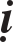 Thích Ñaøm Thieân, hoï Vöông, ngöôøi ôû xöù Nhieâu Döông thuoäc Baùt Laêng. Gaàn sau naøy, oâng noäi Sö ñeán laøm quan ôû Thaùi Nguyeân neân beøn ôû ñoù. Thöôû nhoû Sö ñaõ tuaán tuù thoâng minh khaùc thöôøng. Naêm Sö möôøi ba tuoåi, cha meï raát vui möøng vì söï nhaän bieát saâu xa cuûa Sö, neân nhôø ngöôøi caäu chæ daïy. Caäu Sö laø Trung Taùn Ñaïi Phu Quoác töû Teá Töûu Baùc só Quyeàn Hoäi ñôøi Teà. Quyeàn Hoäi luyeän ñuû Luïc Kinh, nghieân cöùu rieâng veà dòch Ñaïo, phaân queû tích Haøo, kheùo suoát cuøng töôïng heä, laáy laøm laï veà söï tinh thaùi cuûa ngaøi neân tröôùc tieân chæ daïy cho Chu Dòch. Môùi ñaàu Sö nhaän taùm queû töông sinh, heã noùi lieàn hieåu, vaø baét ñaàu hoïc moät nöûa phaàn vaên, coøn laïi moät nöûa töï thoâng, chaúng caàn nöông thaày maø töï ngoä, vöôït haún Töø lyù. Quyeàn Hoäi raát laáy laøm laï.Coù moät Baø laõo maát vaät, ñeán nhôø Quyeàn Hoäi quyeát ñoaùn, boác ñöôïc queû Ñoaøi. Quyeàn Hoäi baûo Sö raèng: “OÂng thöû bieän giaûi xem”. Sö lieàn öùng lôøi ñaùp raèng: “Neáu nhö queû phaùn, thì chaéc chaén laø maát caùi thoa baèng vaøng”. Baø laõo kinh haõi möøng vui noùi: “Thaät ñuùng nhö lôøi bieän giaûi!”Sö noùi: “Ñoaøi laø thuoäc Kim (vaøng) vò, hai chaân cuûa chöõ duoãi gioáng nhö hình daùng caùi thoa.” Quyeàn Hoäi baûo: “Neáu y theo queû ñeå xeùt thì keû troäm laø ai?” Sö ñaùp: “Laø coâ gaùi da traéng, nhaø ôû phía Taây cuûa ngöôøi maát, boáng mieäng buùi toùc, khoaûng möôøi boán - möôøi laêm tuoåi laáy caép ñi, tìm coù theå ñöôïc laïi”. Veà sau, tìm ñöôïc quaû nhieân ñuùng nhö lôøi Sö noùi. Coù ngöôøi hoûi veà nguyeân côù. Sö ñaùp: “Ñoaøi laø vò cuûa thieáu nöõ ôû phöông Taây. Trong naêm maàu phaân phöông thì thuoäc maàu traéng. Ñieåm chaám treân chöõ Ñoaøi bieåu thò cho hình daùng buùi toùc, beân trong coù hình vò Tieân laø bieåu thò töôùng boáng mieäng, suy ra töø ñoù maø bieát, chaúng coù thuaät gì laï”. Quyeàn Hoäi beøn môû saùch maø ngôïi khen raèng: “Vôùi vieäc boác boùi, Toâi laø ngöôøi raát kheùo, nhöng chæ ñeán laáy ñoaùn y Hy maø thoâi, ñaâu ñöôïc saùng suoát nhö oâng!” Quyeàn Hoäi thaät raát hoå theïn, môùi nghieäm lôøi noùi “Haäu sinh khaû uùy” (ngöôøi sinh sau ñaùng sôï) cuûa Tuyeân Ni, beøn ñem caùc saùch Leã Truyeän Thi Thöôïng Trang Laõo v.v... maø trao truyeàn cho Sö. Chæ ñoïc xem qua moät laàn Sö khoâng caàn phaûi hoûi nghóa laïi. Baáy giôø, y cöù theo Nho hoïc Sö ñöôïc khen laø taøi gioûi. Moãi lôøi lôùn nhoû coù hai tao nhaõ phuùng thích cuûa ñöông thôøi. Hai Söû Taû Höõu laø söï ngoân cuûa Quaân Vöông. Leã baøy nhaân luaân, nhaïc ñoåi phong tuïc, khoâng gì chaúng laøm vui thích taimaét. Theá löïc aáy cuõng coù theå bieát ñöôïc. Chaúng nhö Lyù Trang luaän veà Ñaïi Ñaïo, Chu Dòch bieän giaûi AÂm Döông. Coù theå toû ngoä saâu maàu, coù theå laøm vui thích tình taùnh, nghieân cöùu maø thöôûng vò, laø goác cuûa Huyeàn Nho. Baáy giôø, nhöõng baäc Tieân ñaït raát ñoâng, maø Sö thì tuoåi taùc beù nhoû, neân khieán cho coù ngöôøi choáng baùng khen cheâ. Sö bieän giaûi ñoái ñaùp ngang doïc, vaên töø yù chæ toûa saùng, khoâng ai chaúng cung kính tieáng taêm chaân thaät aáy. Töø ñoù, Sö löu taâm nôi Trang Dòch, quy yù veà kinh Phaät, Nguyeän muoán döï phaàn nhuoäm aùo, ñöôïc thoâng suoát choã saâu cuøng. Cha meï Sö raát thöông con neân khoâng chaáp thuaän. Sö tha thieát chí thaønh traûi qua nhieàu naêm môùi ñöôïc thuaän cho.Môùi ñaàu, Sö ñeán choã Sa-moân Tueä Vinh truï chuøa Khuùc Lyù ôû Nhieâu Döông. Ngaøi Tueä Vinh raát thaáu hieåu veà chieâm töôùng, bieát Sö coù Teá khí, beøn baûo Sö raèng: “OÂng coù taâm kính meán ñaïo lyù, neân cuøng vui möøng, nhöng xem xeùt coát caùch cuûa OÂng ñaùng saùnh nhö Di Thieân (Thích Ñaïo An) töï suy löôøng Tröøng Coâng coù söï hoå theïn veà Ñöùc nghóa, haõy neân thöa hoûi ôû ngöôøi Cao Theá ñeå xöùng hôïp vôùi nhaõ hoaøi!” Sö tuy toû baøy aân caàn caàu thænh, nhöng ngaøi Tueä Vinh ngaên laïi chaúng höùa thuaän, neân Sö phaûi xuaát gia vôùi Luaät sö Ñaøm Tónh chuøa Coå Hoøa ôû Ñònh Chaâu, luùc ñoù, Sö vöøa hai möôi moát tuoåi.Boån nguyeän ñaõ toaïi, trong taâm thaûn nhieân, coá gaéng sieâng naêng, sôùm toái chaúng moûi meät. Môùi ñaàu, Sö ñoïc tuïng Kinh Thaéng-man, chöa ñaày moät ngaøy ñaõ xong. Ngaøi Ñaøm Tónh laáy laøm laï maø xem xeùt, Sö ñaùp laïi chaúng sai moät chöõ. Nöûa ñeâm hoûi nghi saâu trong kinh, khoâng gì chaúng phaûi nghóa maàu. Ngaøi Ñaøm Tónh ñaõ bieát Sö laø baäc Thaàn tö ñaïi thaønh, beøn cho thoï giôùi Cuï tuùc. Vaø töï do thöa hoûi ñaïo. Sö theo thaày ôû nuùi Nguõ Ñaøi, muùi aáy coù raát nhieàu linh tích. Sö troâng thaáy ñuû thöù thaàn dò. Sau, Sö trôû veà Nghieäp Haï, traûi qua caùc tröôøng giaûng, boû Tieåu chuyeân Ñaïi, chaúng laáy caâu kinh hôïp qua coõi loøng. Sö ñeán choã Phaùp sö Ñaøm Tuaân, baåm caàu cöông yeáu Phaät Phaùp. Ñang luùc nhaø Teà höng thaïnh, Phaät giaùo ñang höng thònh. Ñeán nôi cung Quaùn, Phaùp Töï ñeàu beùn nhoïn nhanh nheïn. Taùnh Sö chaúng muoán döï qua, töø giaõ haún danh lôïi theá gian, moïi ngöôøi ñeàu suy toân. Sö thaàm noùi vôùi moïi ngöôøi raèng: “Hoïc laø ñeå bieát Phaùp, bieát phaùp vì ñeå tu haønh, ñaâu phaûi vì danh lôïi vinh hieån, ngay nôi danh laø Ñaïo, neân Ngaøi Ñaïo Haèng ñôøi Taàn döùt veát ôû nôi nuùi röøng, thaät laø coù nguyeân do!”Sö beøn aån tu taïi chuøa Tònh Quoác trong hang Hoaøng Hoa ôû nuùi Laâm Löï, chæ aên rau laù ñeå tö duy, laáy Ñaïo ñeå gaù thaân. Neáu coù ngöôøi ñeán thöa hoûi, thì Sö giaûi thích. Sö nghieân tinh caùc kinh luaän nhö Hoa Nghieâm, Thaäp Ñòa, Duy-ma, Laêng-giaø, Ñòa Trì, Khôûi Tín v.v... ñeàu nghieàn ngaãmñeán saâu maàu. Ñang nghieân taàm Luaän Duy Thöùc, thì Sö bò beänh taâm nhieät, Sö chæ nhôø Tam Baûo, chaúng duøng ñeán thuoác thang maø raøng buoäc taâm. Ban ñeâm Sö naèm moäng thaáy maët traêng rôi vaøo buïng, beøn böûa laáy maø aên, gioøn tan nhö mieáng baêng, coù muøi raát thôm, luùc tænh giaác heát beänh, ñöôïc bình phuïc. Hôn möôøi ngaøy maø muøi vò vaãn coøn trong mieäng. Nhaân ñöôïc baäc Thaùnh hoã trôï aên nuoát vaàng traêng beøn thaønh ñöùc, Sö beøn ñoåi ñoåi teân laø “Nguyeät Ñöùc”. Töø ñoù veà sau, moãi laàn truyeàn giôùi cho ngöôøi, Sö thöôøng noùi: “Ñoái tröôùc Nguyeät Ñöùc toâi maø hai laàn xöng noùi thoï giôùi Boà-taùt.”Ñeán luùc Vua Voõ Ñeá (Voõ Vaên Ung 561 - 579) nhaø Baéc Chu ñaùnh deïp nhaø Baéc Teà, Phaät Phaùp suy ñoài. Sö muoán baûo toàn Ñaïo Phaùp, giöõ gìn giôùi phaùp, beøn laùnh veát ôû xöù Kim Laêng, ban ñeâm keát baïn cuøng ñi, treân ñöôøng ñi thöôøng gaëp phaûi cöôùp boùc. Neân khi ñeán chuøa Khuùc Thuûy ôû Thoï Döông, Sö ngoaùi nhìn laïi Phaùp thuoäc maø baûo raèng: “Chuùng ta vaän moûng nhoùm hôïp, thöôøng gaëp phaûi cöôùp troäm. Neáu oaùn keát chaúng côûi môû thì quaû baùo trong töông lai chaúng theå heát. Ñaïi chuùng haõy buoàn thöông cho söï ngu meâ ñoù maø töï traùch haïnh nghieäp ngaøy tröôùc. Moãi ngöôøi neân töï xaû boû moïi vaät, vì boïn cöôùp maø tu taïo saùm hoái, caàu mong ñôøi sau cuøng laøm Baïn Phaùp!” Theá roài Sö ñi veà höôùng Nam qua con soâng lôùn trong söï an nhieân tieän lôïi. Laáy ñoù maø suy nghieäm, thaät laø do söï giuùp söùc cuûa trai phöôùc.Luùc môùi ñaàu ñeán Döông Ñoâ, Sö döøng taïi chuøa Ñaïo traøng, Sö ñaép y phaán taûo khaát thöïc, nhieáp nieäm voâ vi. Baáy giôø, Sö cuøng caùc ñoàng  baïn baøn luaän nghóa lyù Duy thöùc. ÔÛ ñoù coù caùc Sa-moân Tueä Hieåu, Trí Quyeàn, v.v... ñeàu laø nhöõng baäc laõnh tuï cuûa nhaø Traàn, laø Cao taêng ôû xöù Giang Bieåu. Ngaøi Tueä Hieåu hoïc goàm caû Khoång Giaùo, Thích Giaùo, gioûi veà Ñònh moân. Ngaøi Trí Quyeàn thì thieàn tueä caû hai ñeàu saâu maàu, laø baäc thaày khuoân maãu cuûa Ñeá Vöông. Laïi coù Sa-moân Trí Hoaõng, ngöôøi ôû xöù Cao-ly raát gioûi veà Taùt-baø-ña Boä, danh tieáng vang khaép ñöông thôøi, laø thaønh luõy cuûa Phaät Phaùp, ñeàu moät laàn gaëp gôõ vaø keát baïn vôùi Sö. Sö laïi noùi phaùp saâu kín, coù ngöôøi muoán vieäc aáy vang ñeán trieàu ñình. Sö döï bieát tình söï aáy, beøn baûo raèng: “Toâi vì boån trieàu suïp ñoå, Chaùnh phaùp bò laán aùp, do ñoù maïo hieåm traûi qua söï cheát, troâi noåi vöôït soâng, maø ñöôïc tham döï vaøo Phaïm löõ. Quaû nguyeän bình sinh ñaõ ñöôïc coù thöøa, gaëp gôõ thôøi vinh, nguyeän ñöôïc ngaäm nín!” Chæ coù quoác Töû Baùc só Tröông Cô thöôøng toû baøy heát kính leã, thænh caàu giaùo phaùp, ngoaøi ra taïi ñöông caûnh thöôøng luaän baøn Trang Dòch, troäm truyeàn nghóa lyù aáy, duøng ñeå daïy raên thöù lôùp.Nhaân ñeán nhaø cuûa Thöù söû Queá chaâu laø Töôùng Quaân, coù ñöôïc boäluaän Nhieáp Ñaïi Thöøa, Sö cho raèng haït chaâu nhö yù. Tuy tröôùc kia giaûng veà Duy thöùc, nghieân cöùu sô löôïc veà Thoâng toâng, ñeán nhö suy nghó daøn döïng saâu maàu thì coù söï vöôùng maéc. Nay trong Ñaïi boä thaáu suoát, Vaên töø yeáu chæ roõ raøng. Saép muoán môû mang giaûng baøy ñieàu chöa ñöôïc nghe ôû nöôùc aáy, nhaân gaëp luùc nhaø Baéc Chu suïp ñoå, nhaø Tuøy leân trò vì ñaát nöôùc, Sö beøn cuøng caùc ñoàng baïn ñeàu góa töø Kieán Nghieäp. Caùc haøng taêng tuïc bieát baïn quen ñaïo röøng môùi, ngöôøi ñi keû ôû buoàn caûm voâ cuøng, moãi töïa ñeà thieân thaäp. Thieàn sö Tueä Hieåu duøng Chöông Phuù ñeà thô raèng:“Ñôøi ngöôøi goác Hoà Vieät Quan ngoâ moãi khaùc bôø Noái lieàn moät khoaûng che Beøn thaønh Boïn Phaùp gaàn. Baøn noùi döùt phieàn luïyMi saàu môùi ñöôïc baøy Saùng nay boãng chia tay Haän maát ngöôøi trong maét,Baïn höôùng ñöôøng soâng Kinh Tueä nghieäp ngaøy seõ môùi, Toâi ôû caïnh soâng HaønTroïn laøm buïi döôùi thoâng Noãi chìm töø ñaây caùch Khoâng ñaùp laïi nhaân sau Giaû bieät troïn giaõ bieät Ngaán leä boãng thaám khaên!”Ngoaøi ra, caùc baäc danh ñöùc khaùc ñeàu coù Xuyeát Töø, vì qua thôøi gian laâu neân caùc baûn vaên aáy ñaõ maát, moïi ngöôøi ñoàng naém tay giaû bieät, cuøng leân bôø Thaïch Ñaàu.Sö böôùc xuoáng thuyeàn, quaåy ñoäng maùi cheøo, boãng nhieân soùng gioù cuoän noåi, moïi ngöôøi chaúng bieát laøm sao. Rieâng mình Sö giöõ yù töôûng chaân chaùnh chaúng ñoåi dôøi, böng giöõ laáy boä Nhieáp luaän, khaán caùo cuøng thaàn soâng raèng: “Nay muoán ñem Ñaïi Phaùp ñeå khai môû ngöôøi chöa toû ngoä kia, neáu ôû ñaát Baéc khoâng coù vaän maïng ra sao? Thì neân nghe Ñaïi giaùo, xin haõy ngöøng soùng gioù. Mong coâng ñöùc truyeàn phaùp aâm thaàm ñöôïc chuù yù!” Noùi xong, chæ phuùt choác töï nhieân tónh laëng an oån, ñi ñeán bôø kia. Ngöôøi ñöông thôøi cho raèng luaän aáy dòch taïi nöôùc Nam neân thaàn Hoä Quoác khoâng chaáp thuaän truyeàn sang xöù khaùc. Söï vieäc ñoàng nhö Luaän Ca-chieân-dieân truyeàn xuaát ñeán nöôùc Keá -taân, bò La-saùt giöõ laïi.Khi Sö ñaõ veà ñeán Baønh Thaønh thì nhöõng ngöôøi môùi cuõ cuøng nhaunhoùm hoïp, moïi ngöôøi xa gaàn möøng vui tìm ñeán, phaùt trieån thaønh ñaïi chuùng. Coù moät ñaøn vieät xaû thí vöôøn nhaø ñeå ôû ñoù. Sö beøn ñaët teân choã ôû laø chuøa Moä Thaùnh. Môùi ñaàu, Sö môû mang Nhieáp Luaän, keá ñeán laïi giaûng kinh luaän hö Laêng-giaø, Khôûi Tín, Nhö Thaät, v.v... noái nhau khoâng ngöøng nghæ. Luaän Nhieáp Ñaïi Thöøa khai giaûng taïi ñaát Baéc thì ôû ñoù laø ñaàu tieân. Toång Quaûn Töø Chaâu laø Coác Thaønh Coâng Vaïn Töï daãn caùc Lieâu Taû ñeán thöa hoûi tieáp thöøa, raát möïc giöõ leã ngöôøi ñeä töû. Sö hoaèng hoùa taïi xöù aáy, thöôøng caûm ñoäng ñeán thôøi tieát noùng laïnh, ñen traéng bieán ñoåi tuïc, raát coù thaønh nghieäp. Töø thôøi Baéc Chu phaù huûy chaùnh Phaùp, coù nhieàu vò laùnh aån veà mieàn queâ, Sö beøn khuyeân giuùp nhöõng ngöôøi coù duyeân, ôû taïi chuøa Moä Thaùnh xaây döïng nhieàu phoøng gaùc, tuøy coù thaâu nhaän nhoùm hoïp trang nghieâm cuùng döôøng. Thöôïng Truï Quoác Toáng Coâng Haï Nhaõ Baät Tröôøng Söû Tröông Thaûn ra traán taïi Döông Chaâu, tieáp thöøa Ñaïo phong nghó môû baøy, keát laøm baïn laønh. Ñeán luùc caùc haøng taêng tuïc kính nguyeän Ñöùc AÂm thì Tröông Thaûn beøn töï tay vieát sôù thænh môøi. Sö cuõng nhö thuyeàn roãng ñôïi gioù thoåi, xa ñeán Quaûng Laêng, caû thaønh quaùch mong ngoùng ñoùn röôùc, Ca Phaïm che caû raùng maây, höông hoa phuû che caû maët trôøi maët traêng. Tang moân moät thôøi vinh haïnh chaúng luùc naøo baèng khi aáy! Toáng Coâng danh troïng vò cao yû vaøo khaû naêng sôû hoïc maø ngaïo doái. Sö öùng quyeàn trao Phaùp. Toáng Coâng baát chôït taâm say thaân ñoå môùi daãn gia thuoäc theo Sö, caàu thoï quy giôùi. Môùi ñaàu, truï chuøa Khai Thieän, Sö xaây döïng ñaïo traøng, giaûng daïy Nhieáp luaän, ngöôøi thöa hoûi coù caû ngaøn vò. Chaúng bao laâu, Töø Phöông Quan Thöù khaùt ngöôõng Phaùp aâm, neân ôû Giang Ñoâ vöøa giaûng xong, Sö laïi ñöôïc ñoùn röôùc veà ñaát Baéc, xoay baùnh xe Chaùnh Phaùp, tieáng taêm vang xa.Muøa Thu nieân hieäu Khai Hoaøng thöù baûy (587) ñôøi Tuøy, Vua Vaên Ñeá (Döông Khieâm) ban saéc chieáu raèng: “Hoaøng Ñeá kính hoûi Phaùp sö Ñaøm Thieân ôû Töø Chaâu, thöøa tu tieáp noái Dieäu huyeàn, nhaân sieâng naêng tinh taán Ñaïo giaùo, hoä trì chaùnh phaùp, lôïi ích Voâ Bieân. Thaät laø röôøng coät cuûa gioøng hoï Thích, töùc laø Long töôïng cuûa nhaân luaân. Nguyeän saâu raûo khaép, moïi nôi tieáp thöøa Ñaïo phong, taän höôûng phöôùc ñöùc. Nhöng giôùi haïn vì vieäc trieàu ñình, thaät coù yù töôûng hö roãng neân ñeán ngay ñeå töôùi taåm nhoïc troâng. Ñeä töû ôû Noäi Cung, hieåu roõ Phaùp töôùng, coù möôøi ngöôøi thöôøng chuyeån ñoïc Phaùp AÂm vaø saép vaøo kinh, seõ cuøng Phaùp sö xaây döïng chaùnh phaùp, phaùn ñònh kinh ñieån. Vaû laïi, Ñaïo Phaùp môùi phuïc höng, gaëp ñöôøng thì coû moïc, roäng giuùp döïng laäp thì phaûi nhôø ngöôøi thoâng hieåu. Trong kinh aáp, xa gaàn ñeàu ñeán, tuyeân döông Phaùp söï vì aân hueä raát roäng lôùn, töôûng nghó Phaùp sö chaán tích ruõ aùo, chôù neà meät nhoïc.Taàm mong ngoùng thaáy Phaùp sö, chaúng coøn nhieàu!”Baáy giôø, caùc Sa-moân Tueä Vieãn ôû Laïc Döông, Tueä Taïng ôû Nguïy Quaän, Taêng Höu ôû Thanh Haø, Baûo Traán ôû Teá AÂm, Hoàng Tuaân ôû Quaän Caáp, moãi vò ñeàu kính vaâng Chieáu chæ, ñoàng nhoùm hoïp taïi Ñeá Kinh. Sö beøn daãn Moân nhaân ñi ñöôøng töø choã rieâng ñeàu ra Thieân Phuû, cuøng naêm vò Ñaïi ñöùc kia yeát kieán nhaø Vua taïi ñieän Ñaïi Höng. Ñaëc bieät ñöôïc leã tieáp, nhoïc duøng lôøi öu ñaõi. Vua laïi ban saéc sôû ty, ñeàu ñeán chuøa Ñaïi Höng Thieän an trí cung caáp. Vöông Coâng Teå phuï muõ loïng ñoái nhau. Tuy moãi vò Sa-moân ñeàu daãn theo moân ñoà gaàn möôøi vò nhöng caùc Sa-moân meán nghóa vua ban saéc cuõng ñeàu ñeán. Beøn ñöôïc muoân daëm tìm thaày, ôû ñoù coù theå töôûng töôïng nhö theá naøo.Luùc baáy giôø, cuøng khaép trong nöôùc nhaø, hoïc taêng ôû kinh thaát phaàn nhieàu truyeàn trao troáng roãng xa xaêm. Moïi ngöôøi vì thaáy Nhieáp luaän môùi baét ñaàu môû mang, neân chí thaønh caàu thænh. Sö lieàn giaûng noùi, coù caû ngaøn ngöôøi ñeán thoï hoïc. Sa-moân Tueä Vieãn laø baäc laõnh tuï Phaùp moân, thaân ngoài ngay ngaén, y theo kinh giaûng nghóa. Töø ñoù, truyeàn ñaêng chaúng döùt, maõi ñeán ngaøy nay caøng ñoâng. Tuy laø Hoaøn vuõ xuyeân taïc, thöôøng coù dò ñoan, nhöng voán laø choã giaûi thuù, khoâng gì chaúng noi theo. Neân tröôùc kia Sa-moân Chaân Ñeá coù truyeàn raèng: “Khoâng bao laâu seõ coù nöôùc Tröôïng Phu chaúng gaàn chaúng xa, ngöôøi caên taùnh roäng lôùn coù theå môû mang truyeàn baù luaän aáy”. Tìm nay nhìn xöa, haù chaúng phaûi laø ngöôøi naày (Ñaøm thieân) ö?Ñeán muøa xuaân nieân hieäu Khai Hoaøng thöù möôøi (590) ñôøi Tuøy, Vua Vaên Ñeá ñeán Taán Döông, ban saéc Sö cuøng theo xa giaù. Khi ñaõ ñeán Tinh Chaâu, Vua laïi ban saéc cho chö taêng ñeán ñieän ñeå haønh Ñaïo. Ñeán toái tìm Sö vaøo noäi cuøng ngoài treân moät giöôøng vôùi vua. Vua baûo: “Ñeä  töû haønh Ñaïo ñeán nôi ñaây, nhaân phaàn lôùn coù ñoä sôn taêng rieâng, ñeán caàu Coâng quaùn, trong yù Ñeä töû muoán ñoä hoï. Vaäy theá naøo?” Sö ñaùp raèng: “Tröôùc kia, khi vua Voõ Ñeá (Voõ Vaên Ung 561 - 579) thôøi Baéc Chu trò vì ñaát nöôùc, coù yù muoán dieät Tam Baûo, trong chuùng taêng hoaëc coù vò döùt veát ôû choán hang saâu, hoaëc coù vò laùnh sang xöù khaùc. Ñeán luùc Beä haï leân ngoâi laäp neân vaän lôùn (581) laïi môû mang Phaùp moân, moïi ngöôøi ñeàu ca vònh. Neân coù ngöôøi trôû laïi quy höôùng Thaùnh Ñöùc, so vôùi tuy thöôøng mong vôøi daãn ñoä thoaùt, laïi coù tröôùc sau, ñöa ñeán caùc teá hoäi khaùc nhau, vaû laïi, töø ñaát trôøi che chôû, khoâng gì chaúng laø Vua Daân. Baäc Chí toân caáp daãn muoân phöông, sao döøng laïi ôû moät thaønh quaùch mong ñöôïc möøng vui”. Vua traàm ngaâm trong giaây laùt, beøn öùng thuaän. Nhaân ñoù ban saéc raèng: “Töø thaùng tö nieân hieäu Khai Hoaøng thöù möôøi (590) ñôøi Tuøy veà tröôùc, caùcnôi coù taêng ni rieâng ñoä, ñeàu ñöôïc chaáp thuaän cho xuaát gia”. Neân khaép nôi chö taêng ñöôïc ñoä coù ñeán maáy möôi vaïn ngöôøi. Ñoù ñeàu laø do naêng löïc cuûa Sö!Sau ñoù, Vua laïi ban saéc vì Hoaøng töû thöù tö laø Thuïc Vöông Tuù maø xaây döïng chuøa Quang Thaéng ôû Kinh Thaønh, do vua laøm Ñaøn Vieät, ban saéc ñoà chuùng cuûa Sö hôn saùu möôi vò ñeán ôû trong chuøa aáy, thoï nhaän söï cuùng döôøng cuûa vua. Taû Boäc Xaï Cao Dónh, Höõu Veä Töôùng quaân Ngu Khaùnh Taéc, Höõu Boäc Xaï Toâ Oai, Quang Luïc Vöông Ñoan v.v... nhaân nhöõng luùc raûnh roãi vieäc trieàu chính, lieàn caàm quyeån tieáp thöøa Dieäu Chæ. Coù Töù Moân Baùc Só Quoác Töû trôï giaùo Löu Töû Bình laø baäc taøi gioûi trong Khoång Moân, co goái kính phuïng. Ñaïo Só Cöøu Nhaïc ôû Quaän Nguïy laø ngöôøi thoâng hieåu Trang Laõo. Vua Vaên Ñeá raát kính troïng, vaøo kinh ñoâ cuøng baøn luaän huyeàn lyù. Sö ñaõ vì Ñeá Vöông neân töø choái caùc Haàu Baù thænh môøi. Neân boïn choáng khaùng haønh vi, daáy khôûi phaûi quaáy). Coù keû cho raèng: “Sö ñaém chìm trong vinh haïnh suûng aùi cuûa trieàu ñình.”Sö beøn soaïn “luaän Vong thò phi” ñeå chæ baøy chính mình. Trong ñoù Vaên Töø, Sö vieát raèng: “Heã töï mình laø Phaûi thì quaáy thuoäc keû kia, toát mình xaáu ngöôøi, moïi vaät khoâng gì chaúng vaäy, vì ñeàu vaäy neân khaép trong ñôøi roái raém chaúng töï Chaùnh. Ñoù laø do chöa thaáu ñaït caùi tai Hoaïn cuûa phaûi quaáy môùi khieán neân nhö theá. Noùi ñeán Hoaïn, töùc coù möôøi ñieàu khoâng theå ñöôïc, ñoù laø:1/ Phaûi quaáy khoâng Chuû Teå. 2/ Töï Taùnh baát ñònh.3/ Ta, ngöôøi ñeàu coù.4/ Laøm nhaân cho nhau. 5/ Ñaép ñoåi chaúng baèng. 6/ AÅn hieän coù khoâng.7/ Taùnh töï choáng traùi. 8/ Keû chaáp thieân tröôùc. 9/ Phaûi quaáy sai bieät.10/ Khoâng phaûi khoâng quaáy.ÔÛ ñaàu noùi “Khoâng chuû teå, ôû ñaây noùi ta phaûi”, ngöôøi kia noùi “Ta Phaûi”. Ñaây kia cuøng tranh giaønh, beøn laøm cho phaûi quaáy khoâng töø ñaâu maø ñònh ñöôïc. Ngöôøi kia noùi ngöôøi naày quaáy, ngöôøi naày noùi ngöôøi kia Quaáy. Kia ñaây ñua nhau daáy khôûi, beøn cho quaáy Khoâng coù ñích thuù. Hoaëc laø muoán cho ñieàu Phaûi töï quy veà mình, Quaáy thuoäc ngöôøi kia, thì ñoù coù nghóa lyù gì maø coù theå nhö vaäy ö? Lyù chaúng phaûi nhö theá maø göôïng laøm nhö theá thì ñeàu ñöa ñeán thaát baïi. Chuùng sinh ñaâu bieát nhö theá…?”Vaên nhieàu ôû ñaây chaúng cheùp.Nieân hieäu Khai Hoaøng thöù möôøi ba (593) ñôøi Tuøy, Vua Vaên Ñeá ñeán Kyø Chaâu, baáy giôø Sö cuõng cuøng theo, Vua beøn ban saéc cho Thuïc Vöông vaây löôùi Nam Sôn, thöïc haønh cuoäc ñi saên muøa xuaân. Thuïc Vöông röôït ñuoåi moät con thuù vaøo trong hang cuõ. Theá roài maát haún daáu veát, chæ coøn thaáy ñaày hang toaøn laø toân töôïng Phaät bò ñaäp phaù rôi rôùt. Thuïc Vöông beøn baõi boû cuoäc ñi saên, taáu trình ñaày ñuû söï vieäc. Nhaân ñoù, Sö beøn taâu raèng: “Traûi qua thôøi ñaïi Baéc Chu phaù huûy Ñaïo Phaùp, linh thaùp Thaùnh töôïng nghi dung ñoå naùt ñaày hang raát nhieàu. may nhôø Beä haï xaây döïng laïi, ñaõ ñöôïc söûa sang. Coøn nhö toân töôïng bò ñaäp naùt, di aûnh coøn ñaày khaép ñoàng hoang. Baàn ñaïo moãi luùc troâng thaáy caøng theâm thöông caûm, vì coù taâm maø khoâng laøm ñöôïc tích söï gì?” Vua nghe taám töùc baûo raèng: “Ñeä töû ngu muoäi duoãi khoanh nôi Nham hieân môùi khieán Toân nghi bò maïo phaïm giöõa söông moác. Nhö ñieàu Sö noùi, ñoù laø loãi cuûa Traãm!” Vua laïi ban saéc chieáu raèng: “Caùc nôi coù toân töôïng Phaät ngaøy tröôùc bò phaù huûy, mong caùc Quan ty sôû taïi gaéng coâng xem xeùt thaâu goùp vaän chuyeån ñöa vaøo trong caùc chuøa ôû gaàn cho thuaän tieän. Moïi ngöôøi daân trong nöôùc ñoàng thöïc thi theo moät vaên baûn, giao cho quan nhaân caùc chaâu huyeän xem xeùt trang söùc…!” Neâu khaép nôi ñoàng moät phong hoùa söûa sang cho trang nghieâm. Sö raát coù coâng trong vieäc aáy!Nieân hieäu Khai Hoaøng thöù möôøi boán (594) ñôøi Tuøy, cuûi löõa chaùy lan Ñaïi toâng, Sö laïi leân caùc chuøa nuùi bò hoang pheá, ñoàng thôøi khoâng quaùn xuyeán chö Taêng troán laùnh, Sö xin ñeàu an ñònh ñaët ñeå. Vua laïi cho pheùp. Sau ñoù vua ban saéc khaép nôi trong nöôùc, chæ coù ngoâi chuøa nuùi naøo töø moät vò Taêng trôû leân môùi ñöôïc saéc caáp bieån nghaïch. Caùc nôi rieâng ñoä, nöông nhôø xuyeân suoát”. Sö laïi coù coâng vôùi vieäc aáy! Vua laïi ban saéc Haø Nam Vöông laøm Ñaøn Vieät cho Ñaïo traøng Thaùi Nhaïc Thaàn Thoâng, töùc chuøa xöa cuõ cuûa Laõng Coâng. Teà Vöông laøm Ñaøn Vieät cuûa chuøa Thaàn Baûo, töùc laø chuøa Tónh Maëc xöa kia. Hoa Döông Vöông laøm ñaøn vieät cho chuøa Baûo Sôn, töùc chuøa Linh Nham xöa kia. Laïi giao cho Sö choïn caùc baäc Danh taêng ôû Teà Loã ñeán truï taïi Kinh ñoâ. Sö raát ñöôïc ngöôøi ñôøi kính troïng thaät khoâng coù gì hôn!Vua Vaên Ñeá xöa kia ñang ôû Long Tieàm, coù vò sa-moân ngöôøi xöù Thieân Truùc ñem moät ñaõy Xaù-lôïi trao cho vua vaø baûo raèng: “Ñaây laø di thaân cuûa Ñaáng Ñaïi Giaùc, ñaøn vieät phaûi laøm cho höng hieån thì phöôùc sau naøy thaät khoâng ngaèn meù!” Noùi xong, chaúng bieát vò Sa-moân aáy ñi ñaâu. Veà sau, khi ñaõ leân ngoâi, bôûi muoân vieäc, böùc baùch, neân vua chöa kòp laøm cho höng thaïnh. Ñeán nieân hieäu Nhaân Thoï thöù nhaát (601) ñôøi Tuøy, vuanhôù laïi lôøi xöa, saép muoán kieán laäp, beøn ñöa ra xaù-lôïi voán coù, taän tay giao cho Sö xem xeùt, tuy moãi ngöôøi ñeàu chuyeân taâm chuù yù, maø tröôùc sau chaúng theå ñònh soá ñöôïc. Vua hoûi veà nguyeân do. Sö baûo: “Phaùp thaân Nhö Lai quaù vôùi soá löôïng. Nay Xaù-lôïi naày chính laø di chaát cuûa phaùp thaân, laáy söï maø löôøng thì thaät sôï nhoïc baøy”. YÙ Vua beøn toû ngoä, lieàn thænh ba möôi vò Ñaïi ñöùc an ñaët vaøo thaùp baùu, laøm ba möôi ngoâi. Khuoân pheùp cheá   ñoä xaây döïng moãi thöù ñeàu y cöù theo vua A-duïc. Vua thænh Sö laøm thaày Thuïc Vöông. Thuïc Vöông ñang traán taïi Löông Ích, yù muoán môøi Sö ñeán choã thaùp cuûa Thuïc Vöông ñeå xem xeùt coâng ñöùc. Caùc Teå phuï ñeàu cho laø ñöôøng hieåm trôû cao nguy, loái taét baøn chieát maø Sö tuoåi cao khoù xung maïo gian nguy, neân laïi söûa ñoåi taáu trình. Vua beøn môøi Sö ñeán chuøa Phuïng Tuyeàn ôû Kyø Chaâu ñeå xaây döïng thaùp. Sôùm toái, Sö caàu nguyeän ñieàm laønh ñeå töôùi maùt taâm vua. Khi saép taïo hoøm ñaù, caùch chuøa veà höôùng Ñoâng baéc khoaûng hai möôi daëm, boãng thaáy boán ñoaïn ñaù vaân saùng nhuaän nhö ngoïc, lôùn nhoû baèng thaúng, duøng laáy laøm hoøm nhieàu lôùp. Beân trong töï bieán thaønh hình song thoï cao hôn ba thöôùc, maàu saéc khaùc laï cuøng laøm noåi baät cho nhau. Hoaëc coù töôùng traïng cuûa chim thuù roàng voi, hình hoa laù xoay quanh meàn maïi. Sö taáu trình söï vieäc aáy, vua raát vui möøng.Muøa xuaân nieân hieäu Nhaân Thoï thöù hai (602) vua laïi ban saéc trong khaép hôn naêm möôi chaâu phaân boá xaây döïng chuøa mieáu, ñeàu coù caûm ñieàm laønh, nhö trong Bieät truyeän coù noùi. Ñeán nieân hieäu Nhaân Thoï thöù tö (604) ñôøi Tuøy, vua laïi ban saéc ôû ba möôi chaâu xaây döïng chuøa mieáu. Beøn ra leänh khaép trong nöôùc coù hôn traêm chaâu lôùn ñeàu xaây döïng linh thaùp, khuyeân caùc chuùng sinh laøm laønh. Sö thaät raát coù coâng.Ñeán luùc Hieán Haäu qua ñôøi, phía Taây nam kinh aáp, vua thieát ñaët xaây döïng chuøa Thieàn Ñònh, giaù thaùp baûy taàng cao tôùi taän maây, Ñieän ñöôøng cao vôïi, phoøng nhaø nhieàu lôùp. Cung quyeát bao quanh nhö röøng, vöôøn nhö vöôøn trôøi. Caû nöôùc ñeàu suøng thaïnh, khoâng coù ôû ñaâu cao baèng. Vua beøn ban saéc raèng: “Töø sau khi Sa-moân Taêng Ñieàu thò tòch thì cöûa Thieàn chaúng môû, tuy giôùi tueä ñöôïc môû roäng nhöng haïnh nghi laïi thieáu soùt. Nay ngoâi chuøa ñöôïc döïng xaây ñöôïc ñaët teân laø Thieàn Ñònh, mong tieáp noái veát tröôùc. Neân khaép trong nöôùc môøi moät traêm hai möôi vò Thieàn sö danh ñöùc, moãi vò coù hai thò giaû. Vaø ñeàu giao cho Thieàn sö Ñaøm Thieân tìm choïn ñeà cöû.” Höõu Ty ñaày ñuû leã, lieàn thænh Sö laøm chuû chuøa. Ñaõ aân saéc ban giaùng, neân Sö chaúng khoûi ñeán ñoù. Sö beøn yeân ñònh phaùp chuùng, tieáp ñaõi caùc baäc Hieàn minh, ñeàu hôïp vôùi taâm, vang tieáng suoát ñôøi vua!Baáy giôø, taïi chuøa Ñaïi Höng Thieän, coù pho töôïng Phaät phaùt ra aùnh saùng. Caùc haøng taêng tuïc ñeàu troâng thaáy, beøn taáu trình söï vieäc aáy leânvua. Vua ban saéc hoûi Sö raèng: “Toân töôïng trong cung ñeàu laø Linh Nghi, töø tröôùc ñeán nay luoân luoân tu kính, aùnh saùng sao chaúng hieän?” Sö baûo: “Caùc pho töôïng Phaät ñeàu phaùt ra aùnh saùng, bôûi caûm cô coù khaùc, neân coù hieän cuõng khoâng thaáy!” Vua hoûi: “Traãm coù toäi gì, maø ñôøi nay chaúng gaëp ö?” Sö baûo: “ÔÛ ñôøi coù ba haïng toân quyù, ñeàu coù aùnh saùng, nhöng duïng cuûa noù khaùc nhau”. Vua hoûi: “Ba haïng ñoù laø gì?” Sö baûo: “Phaät laø Toân quyù ôû ñôøi, ñaïo laø toân quyù ôû Trôøi. Vua laø baäc Chí Toân. Toân quyù coù thöôøng, haèng khoâng theå ñeàu söûa trò. Do ñoù, Phaät Ñaïo môû giaùo, chæ baøy nghieäp töø tröôùc ñeán, neân phaùt ra aùnh saùng thaàn ñeå tröø toäi chöôùng aáy. AÙnh saùng cuûa Beä haï truøm khaép boán beå, luaät leänh phaùp thöùc caám döùt nguoàn toäi, ñoù chính laø aùnh saùng röïc rôõ!” Vua raát vui möøng.Sö coù dung nghi khoâi ngoâ, gioûi veà phong vaän, neân gaëp cô ñoái ñaùp nhö theá, laïi theâm khí ñoä hoøa nhaõ, che dô giaáu taät, kheùo truï ñònh moân, huyeän tinh giôùi phaåm, thieân taùnh nhaân töø, ít söï tham ñua, neân tuy vua ban taëng moïi thöù, Sö ñeàu xaû thí, hieán daâng xa gaàn. Khoâng moät thöù caáp duøng, ñeàu giuùp cho taêng chuùng. Hoaëc giuùp ñôõ cho ngöôøi ngheøo khoå, hoaëc tu taïo söûa sang thaùp töôïng. Sö laïi chaúng troïng haäu vò, chaúng nghieâm söùc hoa hoøe. Trong coù cöûa ngaên, ngoaøi tröø Danh lôïi, hieån döông giuùp söùc môû Ñaïo, thaàm taâm u aån,laäp chí trong saïch giaûn ñôn, chaúng taïp giao du. Ngöôøi ñöông thôøi laáy sô ngaïo ñeå luaän baøn, xeùt saâu Quoác só, maø theå Sö roãng khoâng, taâm öùng moïi vaät. Heã coù noùi naêng, khoâng lyù naøo chaúng xaùc ñaùng, ñeàu döùt tröø ngöng treä, hieån baøy yeáu chæ saâu xa, neân ngaøi Tueä Vieãn coù noùi raèng: “Thieàn sö Ñaøm Thieân phaù chaáp nhaäp lyù, Ñoù thaät laø sôû tröôøng hôn ta!” Lôøi noùi aáy raát hôïp, maø töø chæ ñieån chaùnh raát coù vaên chöông. Tuy ngöôøi taøi traàm uaát, ngaäm chöùa doài daøo khoâng theå theâm gì.Sö voán bò beänh phong lieät, khi vaän heát laïi taêng, neân ngaøi thò tòch taïi chuøa Thieàn Ñònh, thoï saùu möôi saùu tuoåi. Luùc ñoù nhaèm ngaøy moàng saùu thaùng möôøi hai nieân hieäu Ñaïi nghieäp thöù ba (607) ñôøi Tuøy. An taùng taïi vöôøn nuùi cuûa chuøa Thaéng Quang, töùc phía Baéc döôùi chaân nuùi Chung Nam. Ñuïc Ñaù khaéc baøi minh, döïng nôi moä. Trong nhöõng ngaøy kim quan coøn löu laïi, coù moät con choù loâng traéng chaúng bieát töø ñaâu ñeán, ñeán choã leã tang. Tuy bò caûn ngaên, ruoàng ñuoåi, nhöng chaúng chòu ñi. Neáu thaáy ngöôøi buoàn khoùc, choù cuõng keâu gaøo, thaáy ngöôøi heát khoùc, choù cuõng döùt tieáng. Ñöa thöùc aên cho, choù chaúng chòu aên, thöôøng voøng quanh vaø naèm ôû choã leã tang. Khi kieäu tang ñöa ñi, choù beøn raûo chaïy tröôùc sau, tôï nhö ngöôøi söù coi soùc gìn giöõ, ñeán luùc haï taùng xong thì choù lieàn bieán maát. Caùc haøng thöùc giaû cho raèng choù laø vaät phoøng ngöøa, haù chaúng phaûi thaàn minh hoä veä ö?Môùi ñaàu, khi Sö chöa thò tòch, coù ngöôøi moäng thaáy phía Ñoâng ñieän Phaät chuøa Thieàn Ñònh nghieâng ñoå, vaøi ngöôøi choáng ñôõ ñöôïc ngay ngaén trôû laïi. Chæ coù moät coät truï ôû phía Ñoâng baéc bò luùn vuøi trong ñaát, nhoå khoâng leân. Nôi phoøng ngaøi ôû laø goùc bò luùn vuøi aáy. Neân coù ñieàm chöùng nghieäm tröôùc, vaø sau khi Sö ñaõ tòch coù vò Sa-moân chuyeân taâm chí thaønh caàu thænh, muoán ñöôïc bieát choã Sö thaùc sinh, beøn moäng thaáy caûnh giôùi tònh ñoä trang nghieâm saùng choùi gaáp boäi thöôøng truyeàn. Caây baùu cung quyeát ñöùng cao söøng söõng. Taêng tuïc ñaïo baïn coù maáy ngaøn ngöôøi. Sö ngoài rieâng nôi ñaøi baùu giaûng phaùp cho chuùng nghe. Tuy moäng laø chung cho hö thaät nhöng linh caûm vaãn hy voïng, huoáng gì tuøy söï caàu thænh maø bieát, neân ñaùng giaùng ñieàm linh, chaúng phaûi sai laàm.Sö soaïn Nhieáp Ñaïi Thöøa Luaän Sôù möôøi quyeån, moãi naêm moãi môû mang giaûng daïy, moãi laàn Sö xoay chuyeån baùnh xe chaùnh phaùp thì caùc tröôøng giaûng khaùc thaûy ngöøng coâng vieäc maø ñeàu khuynh höôùng khaùt ngöôõng, ñua nhau chaïy ñeán, neáu chaúng ñuû thì Sö laïi soaïn sôù caùc kinh luaän nhö Laêng-giaø, Khôûi Tín, Duy Thöùc, Nhö Thaät v.v..., sôù caùc boä Cöûu Thöùc, Töù Minh v.v... Hoa Nghieâm Minh Naïn Phaåm Huyeàn Giaûi, taát caû coù hôn hai möôi quyeån, ñeàu löu haønh ôû ñôøi. Coù Sa-moân Minh Taéc soaïn haønh traïng cuûa Sö roõ raøng tæ mæ tröôùc sau, ñöôïc xem troïng ôû Kinh ñoâ.Truyeän ngaøi Thích Taêng Uyeân truï chuøa Phöôùc Duyeân ôû Quaän Taây Thuïc.Thích Taêng Uyeân, hoï Lyù, ngöôøi ôû xöù Laâu thuoäc Quaûng Haùn. Gia ñình raát giaøu coù, noåi tieáng khaép Ba Thuïc. Khi Sö vöøa ra ñôøi, trôøi tuoân raûi caùc ñoàng tieàn baèng ñoàng nhö möa treân saân, trong nhaø cuøng nhau ra gom laáy, nôi nôi ñeàu ñaày aép. Cha cuûa Sö gom thaâu moûi meät, mieäng thôû hoån heån thì tieàn khoâng coøn rôi nuõa. Trong kho laãm tích chöùa gaïo chæ ñeán moät nöûa, boãng nhieân traøn ñaày ra ngoaøi. Ngöôøi thaân noäi ngoaïi khoâng ai chaúng ngôïi khen phöôùc baùu aáy. Töø thöôû nhoû ñeán luùc lôùn leân, chí Sö cöùng raén khaùc ngöôøi. Ñi thì an nhieân maø töø töø khoan thai, ngoài thì kieát giaø an nhieân. Maét phaùt aùnh saùng long lanh khaùc thöôøng. Dung saéc nhö ngoïc nhuaän, töôùng traïng tôï ñoàng ñoû. Tieáng noùi döôøng Hoàng Chung môû lôøi phaùt ñoäng caû nuùi röøng, hai chaân coù luaân töôùng, möôøi goùc roõ raøng, hai tay coù chín xoaùy, ñöôøng vaân nhö veõ.Naêm Sö möôøi taùm tuoåi, thaân hình ñaõ cao ñeán baûy thöôùc. Cha Sö laáy laøm laï neân baûo Sö xuaát gia. Lieàn ñoù, Sö caét toùc taïi chuøa Khöông Höng ôû phía Taây thaønh. Nay goïi laø chuøa Phöôùc Duyeân. Sö roäng tìm ngöôøi coù Phaùp, thöa hoûi chaúng keå xa gaàn, qua tai lieàn chaúng queân, chöùanhoùm baùo quaùt hoaøi baõo. Sö vaâng giöõ giôùi haïnh, giöõ gìn trong saïch, maëc aùo vaûi thoâ. Ngoaøi bình baùt ra, Sö khoâng chöùa ñeå moät vaät gì. Sö keát baïn vôùi Phaùp sö Nghò cuøng ôû chung chuøa, hai Ngaøi ñeàu laø baäc taøi gioûi trong chuùng taêng ôû quaän Thuïc, cuøng theo nhau vaøo Kinh ñoâ tham cöùu ñieàu môùi laï.Coù sa-moân Taêng Thaät ôû chuøa Traéc Hoå, laø baäc Thieàn Ñaïo thaâm saâu, raát ñöôïc Ñeá vöông meán troïng. Hai Ngaøi beøn nöông theo maø caàu hoïc Phaùp Ñònh, boãng nhieân chöùng bieát beán bôø. Traûiqua noùng laïnh, roõ xeùt Töø nghóa. Sö thì nghieân cöùu tinh chuyeân Ñònh Ñaïo, coøn Phaùp sö Nghò roäng thoâng kinh thuaät. Vôùi caùc thöù khaâu saùch, Thaûo Leä, khoâng gì maø Sö chaúng löu taâm, chuù yù. Gaëp luùc nhaø Baéc Chu Phaù huûy Phaät giaùo, Sö beøn veà laïi chuøa xöa, caét ngang phoøng ôû Ñoâng Haøng laøm nhaø rieâng cuûa mình. Ngoaøi ra coøn laïi ñeàu sung cuùng vaøo cuûa quan. Ñeán khi nhaø Tuøy thay ñoåi vaän nöôùc. Sö laïi xaây döïng môùi laïi, keâu thôï chaët caây goã, trôøi möa suoát hai thaùng. Sö böng loø höông caàu thænh, theo lôøi lieàn taïnh möa. Khi xaây thaùp, caàn coù maâm vaøng, Sö laïi thænh caàu Ñòa phuû, tuøy theo lôøi lieàn ñaøo bôùi, öùng maïng kho taøng khai môû duøng ñuû, thöøa ra hoaøn traû laïi hang cuõ. Roõ raøng phöôùc löïc aáy xöa nay thaät chöa heà nghe thaáy. Sö thöôøng cung caáp cho ngöôøi coâ ñoäc, chaúng heà traùi nghòch yù ngöôøi, xa gaàn tuøy söùc giuùp ñôõ boá thí nhö nöôùc chaûy.Laïi vì soâng Caåm luoân coù soùng gioù laøm chìm ñaém nhieàu ngöôøi, Sö tieän ñöôøng phía Nam muoán gaù caàu bay, môùi goõ cô may aáy, moïi vieäc ñeàu nhoùm hoïp. Xöa, gia caùt Voõ Haàu chæ trong hai soâng, xaây döïng caàu Thaát tinh, taïo ba caùn saét daøi taùm-chín thöôùc, ñöôøng kính chöøng ba thöôùc, ngöôøi ñôøi goïi ñoù laø caùi vaïc saét, duøng ñeå ñoùng truï caàu, khi duøng xong beøn neùm boû döôùi soâng, khi caàn thì caàu nguyeän môùi xuaát hieän leân maët nöôùc. Luùc Sö taïo döïng caàu môùi, saép tôùi luùc ñoùng truï thì caùn saét aáy töï nhieân noåi treân maët nöôùc laïi troâi ñeán choã beán caàu. Ñeán luùc caàu hoaøn thaønh thì laïi töï chìm xuoáng nöôùc. Caùc haøng taêng tuïc khen ngôïi thaønh lôøi vaø truyeàn maõi ñeán ngaøy nay.Hai ngaøi Uyeân, Nghò ñeàu laø khuoân pheùp cho caùc chuùng sinh, sôùm toái hoûi Phaùp, khoâng thieáu soùt gôûi gaém caäy nhôø. Ñeán ngaøy möôøi moät thaùng möôøi hai nieân hieäu Nhaân Thoï thöù hai (602) ñôøi Tuøy, vaøo luùc giôø Daàn, Phaùp sö Nghò baûo ñeä töû raèng: “Ba coõi ñeàu Voâ thöôøng, ta ñaõ ñeán luùc quaù vaõng!” Noùi xong lieàn thò tòch taïi chuøa Phöôùc Duyeân, thoï saùu möôi chín tuoåi. Sö nghe theá buoàn caûm baûo raèng: “Phaùp sö Nghò ñaõ ra ñi, chaúng leõ ta ñaây ôû laïi!” Khoâng bao laâu bò beänh, Sö caên daën cuøng an taùng chung, qua ngaøy möôøi boán thaùng ñoù thì Sö thò tòch, thoï taùm möôi boántuoåi. Ñeán ngaøy möôøi baûy thì ñoàng an taùng taïi Cöûu Lyù Ñöôøng, khaéc ñaù ghi bia, döïng ôû taïi chuøa, do Traàn Töû Löông soaïn Vaên bia.Truyeän ngaøi Thích Chaân Tueä truï chuøa Theâ Nham ôû Haø Ñoâng:Thích Chaân Tueä, ngöôøi xöù Haø Baéc thuoäc Thieåm Chaâu, voán hoï Traàn. Caùc ñôøi nhaø Traàn taïi Haø Baéc ñeàu goïi laø Quan toäc, xa xöa thì coù Höõu töôùng Traàn Bình ôû thôøi nhaø Haùn, ñeán khoaûng giöõa thì coù Höôùng Haàu Traàn Traéc ñôøi Nguïy, cho ñeán trieàu ñaïi nhaø Traàn ñoùng ñoâ ôû Giang Bieåu ñeàu phaùt xuaát taïi laøng aáy.Sö sôùm nhaøm chaùn thaân naày, cha meï Sö muoán löu giöõ ngaên caûn baèng caùch baét Sö laáy vôï ñeå Sö khoûi höôùng ra beân ngoaøi. Nhöng, chí cuûa ngoïc tinh khieát, nhuoäm laïi caøng saïch ñeïp. Nieân hieäu Khai Hoaøng thöù möôøi hai (592) ñôøi Tuøy. Khi ñoù Sö vöøa hai möôi tuoåi. Cha meï ñeàu qua ñôøi. Ñaõ saép xuaát tuïc maø coøn bò raøng buoäc bôûi ngöôøi vôï, neân Sö tröôùc khuyeân duï roài beøn caét toùc cho, cung caáp moïi thöù ñaïo cuï ñöa gôûi sang ôû chuøa ni. Roài Sö ñeán choã Thieàn sö Thanh chuøa Ñaïi Thoâng ôû Thieåm Chaâu xuaát gia thoï giôùi cuï tuùc. Thieàn sö Thanh ñem hoïc phöông chæ daïy cho Sö, thöù lôùp coù coäi goác, goïi laø “Thi-la baát tònh thì Tam-muoäi khoâng do ñaâu thaønh töïu”, vaø baûo Sö ñeán choã Thieàn sö Tónh Hoàng ôû Nghieäp Haï. Nhaân ñoù, Sö nöông theo hai naêm, tham cöùu ñeán choã saâu maàu cuøng cöïc. Sö laïi ñeán choã Thieàn sö Tuaân ôû suoái Laâm Laïc thuoäc Veä Chaâu, sôùm trao toái ngoä, traûi qua hôn moät naêm ôû choã Thieàn sö Tuaân, Sö thaáu suoát sô löôïc Thæ Chung. Thieàn baïn coù caû ba traêm vò thaûy ñeàu khen ngôïi noåi tieáng. Thieàn sö Tuaân ñöa tay xoa ñaûnh ñaàu Sö nhö kham truyeàn ñuoác phaùp, vaø baûo Sö sang phía Taây cuûa nuùi khai môû cho nhöõng vò chöa toû ngoä. Sö laáy côù vì hoïc môùi coù ít ngaøy, sôï coù phaàn sai traùi, beøn ôû laïi nghieân taàm trong hai naêm nöõa. Moãi ngaøy, Sö ñeàu trình neâu, laáy boû khoâng nghi.Ñeán nieân hieäu Khai Hoaøng thöù möôøi taùm (598) ñôøi Tuøy, Sö vaâng maïng trôû veà theo höôùng Taây, treân ñöôøng ñi ngang qua ngoïn nuùi Baùch Gia ôû Baïch Loäc, baáy giôø goïi ñoù laø u tuyeät, theá nuùi ñeïp voâ cuøng. Nhaân ñoù, Sö leo leân ngaém nhìn, laïi vì löu luyeán neân Sö kieát Haï taïi ñoù, laïi baøy ñaïo Thieàn, sang muøa Thu, Sö choïn choã ñaát, khoâng ñaâu hôn ôû Taán Xuyeân. Sö beøn ñeán Ma Coác ôû nuùi Boà Phaûn Thuû, xaây döïng Thieàn töï. Boán chuùng ñua nhau tìm ñeán. Sö ñoan cö daét daãn ngöôøi hoïc, un ñuùc thaønh chôï Ñònh. Trong voøng möôøi taùm naêm maø thaønh töïu raát nhieàu. Ngaøi Kieät Ngang ôû chuøa Theâ Nham raát xöùng thaâm nhaäp. Vaøo nieân hieäu Nhaân Thoï thöù tö (604) ñôøi Tuøy, môøi thænh danh taêng ñeán truï chuøa Theâ Nham. Sö chính laø ngöôøi aáy. Nhöng Sö xeùt ñaët cöông quyeát, thanh baïch lieâm kieämthoái nhöôøng, an khoå nhaãn laïc, dung chæ khaû quan, rieâng ôû choã tónh laéng, chaúng mong caàu hoa myõ.Ñeán nieân hieäu Ñaïi nghieäp thöù nhaát (605) ñôøi Tuøy, Sö aên boät hoaøng tinh, tuyeät boû côm traêm ngaøy, xem xeùt daïy trao, ngoài thieàn, leã saùm, chaúng giaûm bôùt so vôùi luùc thöôøng. Sau, caûm thaáy saéc da beùo maäp, sôï coù ngöôøi hoïc ñoøi, Sö lieàn nghæ duøng boät. Vaø ñeán nhaøn cö taïi coác Boâi Baøn ôû phía Baéc ñoàng roäng, kieát haï an cö trong hang hoå, hoå beøn dôøi ñi nôi khaùc. Ñeán muøa thu, hoå veà laïi hang. Thöôøng coù thaàn nuùi phaân thôøi tieát ñoä, neáu coù chaäm chaïp keùo daøi thì ñeán giaät tænh.Ñeán ngaøy moàng baûy thaùng möôøi nieân hieäu Ñaïi Nghieäp thöù möôøi moät (615) ñôøi Tuøy, Sö bò beänh maø thò tòch taïi thieàn Phöôøng Ma Coác, thoï boán möôi baûy tuoåi. Ñaàu ñeâm Sö saép tòch, thaàn thaùi vaãn bình thöôøng. Sö baûo: “Toâi saép vaõng sinh tònh ñoä, thaáy hoa sen ñang ñôïi. Laïi nghe tieáng chuoâng laï vang thoaûng trong saâu, muøi thôm khaùc laï xoâng khaép cuøng!” Khi caùc töôùng aáy ñaõ ñeán, Sö laëng leõ thò tòch. Caùc haøng moân nhaân ñaïo tuïc y phaùp traø-tyø, thaâu nhaët Di coát, xaây thaùp cuùng döôøng taïi Ma Coác.Truyeän ngaøi Thích Tueä Toaûn truï chuøa Thieàn Ñ nh ôû Taây Kinh:Thích Tueä Toaûn, hoï Vöông, ngöôøi ôû xöù Thöông Chaâu. Ñeán tuoåi traùng nieân Sö môùi xuaát gia, trong traéng töï xa. Sö baåm thöøa choã saâu kín, hoïc chuoäng cöông yeáu. Töø khi thoï giôùi cuï tuùc veà sau, Sö chuyeân hoïc Tyø- ni, tuøy choã nghe löôïc qua, chaúng giöõ vaên cuù. Luùc ñang ôû Ñònh Chaâu, Sö ñeán döï phaùp tòch. Giaûng ñeán giôùi caám giöõ vaät baùu, Phaùp sö hoûi: “Vieäc nay ngay tröôùc maét, cuoái cuøng khoù phaùn ñoaùn theá naøo”. Sö nghe theá, rieâng cho mình laø teân giaëc vôùi lôøi noùi aáy. Baáy giôø, trong tuùi coù ba traêm ñoàng tieàn, Sö beøn neùm boû, töø ñoù ñeán troïn ñôøi lôøi noùi Sö chaúng ñeà caäp ñeán taøi lôïi!Gaëp luùc Vua Voõ Ñeá (Voõ Vaên Ung 561 - 579) thôøi Baéc Chu phaù dieät Phaät phaùp, Sö beøn laùnh veà höôùng Nam, ñeán xöù nhaø Traàn, nghe caùc Phaùp sö giaûng ñeàu theâm söûa ñoåi. Ñeán nieân hieäu Khai Hoaøng (581 - 601) ñôøi Tuøy, môû mang Phaät phaùp, Sö laïi trôû veà Ñoâng Xuyeân, truï nuùi Phong Long ôû phía Taây Trieäu Chaâu, daãn daét hoïc chuùng an cö kieát nghieäp. Caùc kinh luaät Ñaïi thöøa Tieåu thöøa, Sö ñeàu giaûng baøn vaên nghóa, xem troïng haønh khoa, laáy giôùi laøm chính, taâm duøng choã chæ, y cöù Phaùp laøm neàn taûng. Ñaïo phong Sö vang voïng khaép nôi, moïi ngöôøi quy höôùng ñoâng nhö chôï. Neân ñieàu Sö khai ngoä laáy lìa ñaém tröôùc laøm ñaàu. Thaân thì nöông caäy haïnh Ñaàu-ñaø, thöïc haønh theo phaùp Lan-nhaõ. Taâm thì taàm tö nieämtueä, bieát voïng bieát giaûi thích. Chuùng baïn cuøng nhau nöông töïa ñeánmaáy traêm ngöôøi, giöôøng choõng Ñaïo cuï ñaày ñuû tieän nghi. Sö laàn löôït ñi veà höôùng Taây treân ñöôøng ñeán Maõ aáp. Caùc chaâu Soùc, Ñaïi, Tinh, Taán, Sö ñeàu ñeán, tieáng khen khaép nhò Haø. Caùc haøng Ñaïo tuïc khuynh taâm troâng mong.Taàn Vöông Tuaán ñang traán giöõ Tinh Chaâu, kính chuoäng Phaät Phaùp, neân xaây döïng chuøa Khai Hoùa ôû nuùi Moâng thuoäc Thaùi Nguyeân. Nhaân nghe Ñaïo haïnh Sö neân thænh Sö ñeán truï ôû ñoù. Taêng chuùng chung quanh nghe khen ngôïi quaù lôøi. Ñeán moãi kyø Haéc Baïch Boà-taùt, coát yeáu Sö caàn choïn ngöôøi coù haïnh thanh tònh, bieát ngöôøi coù chuùt ít toäi loãi beøn ngöng phaùp söï, toäi quaù naëng thì y cöù theo phöông ñaúng, coøn toäi nheï thì y cöù theo luaät maø söûa trò, ñoù phaûi laáy giaùo maø nghieäm duyeân, chæ thieáu soùt moät chuùt thì kinh luaät ñeàu xaû. Coù Sa-di tín haïnh, xem troïng chaùnh nghieäp, theo thoï möôøi giôùi. Sö khoâng chaáp thuaän, beøn trôû veà choã Thieàn Sö Minh Daän - ñeä töû cuûa Ngaøi (Tueä Toaûn) vaâng giöõ haønh phaùp, veà sau trôû laïi Nghieäp Töôùng, môùi laäp Boä chuùng.Ñeán luùc Hieán Haäu qua ñôøi, chuøa Thieàn Ñònh môùi baét ñaàu xaây döïng. Vua Vaên Ñeá (Döông Khieâm 581 - 605 ñôøi Tuøy) ban saéc thænh Sö vaøo kinh ñoâ truyeàn giaûng giaùo hoùa. Töø Tinh Chaâu ñeán Ung Chaâu, ngaøn daëm kính suøng ñaïo phong, treân ñöôøng ñi laàn löôït ñöôïc söï ñoùn röôùc leã kính. Caùc baäc thöôïng ñöùc ôû Ñaát Vua laïi thænh Sö ñeán truï chuøa Long Trì ôû nuùi Chung Nam, ñeâm ngaøy caàu thænh Sö chæ daïy, ñeå ñöôïc nghe ñieàu chöa töøng nghe. Vì bò beänh neân Sö thò tòch taïi phoøng ôû nuùi, thoï baûy möôi hai tuoåi. Luùc ñoù nhaèm thaùng chín nieân hieäu Ñaïi Nghieäp thöù ba (607) ñôøi Tuøy.Sö coù ñeä töû laø Sa-moân Chí Sieâu, kính suøng khuoân pheùp tröôùc cuûa Sö, neân xaây döïng toân töôïng taïi Taán Xuyeân, vieäc naày thaáy trong Bieät truyeän.Truyeän ngaøi Thích Phaùp Thuaàn truï chuøa T nh Truï ôû Taây Kinh:Thích Phaùp Thuaàn, hoï Chuùc, ngöôøi ôû xöù Thæ Bình thuoäc Phuø Phong. Ban ñaàu, Sö xuaát gia döôùi thôøi Baéc Chu, ñöôïc nghe chaùnh phaùp, ñích thaân kính thôø Minh Sö, yù truï trong röøng Ñònh, taâm cöùu giuùp ngöôøi yeáu ñuoái. Sö truï hai chuøa Traéc Hoå vaø Thieân Cung ôû Ñeá Kinh, qua laïi döøng ôû thoâng löï laøm ñaàu. Gaëp luùc thôøi Baéc Chu phaù dieät Phaät Phaùp, xua ñuoåi chuùng taêng, Sö beøn ngaàm troán nôi chôï thaønh, beân trong duy trì Ñaïo phuïc, ngoaøi giaû maëc tuïc y.Ñeán ñaàu nhaø Tuøy (581) phuïc höng Phaät Phaùp, baét ñaàu ñoä chuùng taêng, Sö laø moät trong moät traêm hai möôi ngöôøi ñaàu tieân ñöôïc ñoä, ñeán truï chuøa Ñaïi Höng Thieän, Sö reøn khaéc thaân taâm vöôït haún naêm tröôùc. Vua Vaên Ñeá (Döông Khieâm 581 - 605 thôøi nhaø Tuøy) nghe Sö coù taâm trong saïch, neân thænh laøm giôùi sö. Sö töø choái laáy côù ñöùc moûng chaúng daùm vaâng maïng. Vua aân caàn chuyeân chuù khoâng thoâi. Sö beøn vaøo ôû nôi cung caám, ñeå truyeàn giôùi Phaùp, boán vieäc caàn ñöôïc cuùng döôøng trong haäu. Sö khoâng daèn noãi söï cuùng döôøng aáy beøn töø taï trôû veà chuøa cuõ. Sö than raèng: “Thaân maïng moûng manh, voâ thöôøng chaúng laâu beàn, suoát ngaøy baûo döôõng ñaâu thaáy vöõng chaéc, vaät thöôïng cuùng khoù tieâu!” Sö beøn haønh trì phaùp saùm Phöông Ñaúng. Suoát boán möôi laêm naêm thöôøng ôû Ñaïo traøng thanh tònh, toân kính kinh ñieån, xem xeùt loãi laàm. Tröø nhöõng luùc aên uoáng, Ñaïi tieåu tieän lôïi, ngoaøi ra khoâng boû soùt. Sö töøng ñoát ñeøn ôû Ñaïo traøng, beøn caûm aùnh saùng cuûa ñeøn soi chieáu noái nhau suoát baûy ngaøy baûy ñeâm, khoâng caàn phaûi theâm daàu chaâm löûa maø aùnh saùng gaáp boäi luùc thöôøng. Sö thaàm laáy laøm laï, vì laø ñieàm laønh döùt tröø nhöõng ñieàu heä luïy. Laïi nöõa, bình daàu ñeå trong ñieän Phaät, boãng nhieân khoâng thaáy, qua vaøi hoâm sau thì laïi thaáy ôû choã cuõ maø daàu vaãn ñaày nhö cuõ.Thöôøng ôû trong yeân tónh, nghe coù tieáng noùi phaùp daïy truyeàn, coù muøi höông laï, theo choã hoång maø hôi toûa ra ngoaøi, coù ngöôøi ñeán xem, khoâng thaáy gì caû. Caùc vò thöùc giaû cho ñoù laø u kyø nhoùm hoïp neân nhö vaäy. Sö khieâm nhöôøng söûa trò, gaëp vieäc lieàn taïo coâng, chaúng nhoïc hình haøi, laéng trong bieån taâm. Suoát ba naêm möa daàm öù ñoïng, daân chuùng khoå sôû raát nhieàu, Sö môùi ngaên tröø Phaùp Phuïc, thaàm ñeán trong xoùm chôï thoân aáp, hoaëc thay ngöôøi laøm thueâ, vieäc rong thì boû ñi, neáu coù traû coâng thì laïi ban cho ngöôøi ngheøo khoå, aên xin. Hoaëc thaáy caùc haøng Taêng tuïc y phuïc raùch röôùi buïi ñaát laám dô, Sö ñeàu thaàm giaët nhuoäm may vaù cho hoï, kính quøy maø traû laïi choã cuõ, hoaëc khaên giaøy neäm chieáu bò dô ueá hoâi haùm, Sö ñeàu vaù ñaép, giaët saïch môùi hoaøn toaøn. Nhöõng vieäc nhö theá thaät coù raát nhieàu. Hoaëc ôû luùc vaéng laëng, Sö mang gaùnh phaån tieåu, coù ngöôøi thaáy beøn baûo raèng: “Neáu tình söï möøng vui thanh thaùi thì nguyeän cuøng laøm”. Hoaëc Sö vì chuùng taêng maø khoå nhoïc laøm vieäc nhö böûa cuûi gaùnh nöôùc. Hoaëc gaëp ñöôøng xaù gian nguy hieåm trôû thì töï thaân Sö ñaép laáp tu söûa, nhaân ñoù khuyeân moïi ngöôøi cuøng giuùp söùc laøm cho baèng phaúng.Coù ngöôøi ñeán ñeán laïi, nguïc Vua ngaàm ñeán, ñaùnh troùi chaúng laâu”. Neân moïi thöù taøi vaät coù ñöôïc Sö ñeàu daâng thí cho Ñaïi chuùng, chaúng tu taïo kinh töôïng. Coù ngöôøi hoûi veà yù aáy. Sö baûo: “Ngöôøi haønh Ñaïo laø ôû choã thieáu thoán”. Nhaân vì thuù nhaäp, neân caùc haøng Vöông Coâng v.v... cuùng thíhaèng ngaøy ñaày aép ôû cöûa, Sö ñeàu hoài höôùng daâng cuùng chuùng taêng, maø töï ñaép maëc y aùo ca-sa phaån taûo, beân trong maëc quaàn vaûi boá, laïi khoâng thaét eo, duøng daây buoäc nhö phaùp cuûa Trung quoác. Chuùng taêng trong chuøa kính phuïc haïnh aáy, hoaëc coù ngöôøi chaúng daùm nhaän, cho laø Thaéng nhaân thì moïi thöù cuùng daâng coù khaùc vôùi chuùng thöôøng. Sö töï laàn löôït baûo raèng: “Töø luùc môùi xuaát gia, toâi nöông töïa chuùng baïn ôû nuùi, ngaøy thì cung caáp ñaïi chuùng thanh tònh, ñeán ñeâm toái thì nhoùm cuûi ñoát leân töï soi saùng, nhaân ñoù maø tuïng kinh ñöôïc hai möôi laêm quyeån, nhö Thaäp Ñòa Kinh luaän, Kim Cöông Baùt-nhaõ luaän, Kim Quang Minh, Chö Phaùp Voâ haønh v.v... vaø ñeàu giaûng noùi thoâng suoát, neân nhöõng ñieàu tuyeân baøy, chæ daïy trích daãn trong vaên aáy …”Nieân hieäu Khai Hoaøng thöù möôøi laêm (595) ñôøi Tuøy, Vua Vaên Ñeá laïi thænh Sö vaøo noäi cung, truyeàn trao giôùi phaùp cho Hoaøng Haäu. Sö mang vaät thí ra khoûi cung, ñeàu ban caáp heát. Neân nhöõng keû só ngheøo khoù, moãi luùc nghe Sö vaøo cung aéc haún laø coù ban taëng, neân ñeàu nhoùm hoïp ôû ñaàu ñöôøng chôø ñôïi Sö ban thí maø trôû veà.Ñeán nieân hieäu Nhaân Thoï thöù ba (603) ñôøi Tuøy, caûm thaáy trong mình khoâng ñöôïc khoûe, Sö beøn ñoùng cöûa Thaát ngoài yeân, khoâng heà coù ñau ñôùn. Coù moät Ñoàng töû maëc aùo traéng, tay böng aùnh saùng ñöùng haàu beân phaûi. Ñeä töû cuûa Sö laø sa-moân Tueä Taán vaøo hoûi: “Ngöôøi aáy laø ai?” Sö ñaùp: “Ñoù laø caùc vò trôøi ôû taàng trôøi thöù saùu coõi Duïc thöôøng ñeán thænh ta, nhöng vì caùc trôøi ñaém tröôùc vui thuù, neân ta khoâng heà höùa nhaän, vì chöôùng ngaïi cho vieäc tu Ñaïo. Ta thöôøng nguyeän sinh vaøo nhöõng nôi khoâng coù Phaät Phaùp ñeå giaùo hoùa chuùng sinh. OÂng phaûi caån troïng chôù noùi roõ lôøi naøy. Sau khi ta qua ñôøi thì maëc tình noùi!”Ñeán thaùng naêm, caùc ñeä töû thieát laäp Ñaïi trai hoäi, caàu mong huyeàn Phöôùc. Caùc haøng taêng tuïc nhoùm hoïp ôû tröôùc ngaøi. Coù hai con chim boà caâu bay vaøo trong phoøng Sö ñaäu treân giaù aùo, chuù yù ñöa maét nhìn Sö. Tuy coù ngöôøi chaïm tay baét laáy, nhöng noù khoâng toû veû khieáp sôï. Sö baûo: “ Haõy ñeå töï nhieân, chôù baét”. Ñeán chieàu toái noù môùi bay ñi. Ñeán luùc beänh Sö ñaõ trôû naëng, moïi ngöôøi ñeán thaêm hoûi. Sö ñeàu duøng Phaùp haønh maø daïy raên, khoâng ñöôïc buoâng lung, töï xem thöôøng. Sö laïi baûo: “Takhoâng bieát vì sao boãng nhieân laïi cöôõi voi traéng, ñaây laø voïng nghieäp, laøm sao coù theå nhaän laáy!”. Nhaân ñoù baûo thieát trai thöïc, Sö giaõ bieät moïi ngöôøi quen thaân ngaøy tröôùc. caùc thöù y phuïc taïp vaät voán coù, Sö ñeàu ban taëng cho moïi ngöôøi ñoàng haønh, nhaän laáy moät thöù ñeå keát duyeân laønh. Maø tinh thaàn chí khí Sö vaãn saùng toû, khoâng khôûi töôûng gì khaùc. Sö thò tòch taïi chuøa Tònh Truï, thoï taùm möôi laêm tuoåi. Luùc ñoù nhaèm ngaøy möôøi hai thaùng naêmnieân hieäu Nhaân Thoï thöù ba (603) ñôøi Tuøy. An taùng ôû phía Nam goø Baïch Loäc, ñuïc khaùm maø toân trí nhuïc thaân Sö vaøo trong, ngoaøi môû cöûa hang ñeå thí cho caùc loaøi chim thuù. Sau laïi ñeán xem, thæ thaân thòt Sö ñeàu keát laïi, Di coát chaúng rôi loaïn.Ñeä töû Sö laø sa-moân Tueä Ngang, v.v... höôùng daãn caùc ñaøn vieät töôûng nhôù khuoân pheùp tröôùc cuûa Sö, môùi ñaép hoïa nghi dung, duøng caùc chaát xanh ñoû ñeå trang söùc, hieän coøn taïi chuøa Tònh Truï. Coù Sa-moân Ngaïn Toâng ngôïi khen ñöùc haïnh cao lôùn cuûa Sö, laøm vaên khen ngôïi v.v... Ngaøi Tueä Ngang töø thöôû thieáu thôøi ñöôïc Sö nuoâi döôõng, gaàn guõi cuùng kính haïnh cao, döïng laäp vaên bia thôø Sö, roäng toû baøy vieäc lôùn. Theâm vì Ngaøi Tueä ngaïng laäp taùnh nhaân nhaõ hoøa muïc, thöùc ngoä trong saùng, vaên taûo truøm khaép, tieáng taêm vang ñeán kinh thaát. Sö soaïn thuaät ñöôïc möôøi quyeån, ñöôïc truyeàn baù roäng.Truyeän ngaøi Thích Phaùp Taán truï chuøa Höôûng ÖÙng ôû Ích Chaâu:Thích Phaùp Taán, khoâng roõ Sö hoï gì. Sö truï chuøa Ngoïc nöõ, ôû nuùi Höôûng ÖÙng, thuoäc huyeän Mieân truùc, Ích chaâu, laøm ñeä töû Thieàn sö Huy.Veà sau, Sö ñeán choã Phaùp sö Ñònh, thoï möôøi giôùi. Sö raát cung kính tinh taán, khieâm nhöôøng, chæ chuyeân ngoài thieàn. Phía sau chuøa coù röøng truùc, Sö thöôøng ñeán ñoù ngoài, coù boán con hoå giaø ñi nhieãu chung quanh Sö. Sö baûo: “Chôù ñeå loä töôùng aáy. Sau, ngaøi daïy Phaùp Thuûy Quaùn. Ngöôøi nhaø ñi laáy cuûi, thaáy treân giöôøng daây coù bình nöôùc trong ñeïp, beøn nhaët hai vieân ñaù traéng thaû vaøo trong nöôùc. Ñeán chieàu Sö veà laïi chuøa, caûm thaáy ñau nhöùc ôû löng, beøn hoûi ngöôøi nhaø, ngöôøi aáy ñaùp coù thaû ñaù vaøo bình nöôùc. Sö baûo: “Saùng sôùm mai ñeán laáy ñaù boû ra ngoaøi”. Ñeán saùng sôùm, Sö ngoài thieàn, ngöôøi nhaø trôû laïi thaáy bình nöôùc trong nhö tröôùc, lieàn nhaët caùc vieân ñaù boû ra ngoaøi, vaø choã ñau ñôùn lieàn heát. Nhaân ñoù, Sö chuyeân thöïc haønh thieàn ñònh, chaúng ra khoûi nuùi aáy.Vaøo nieân hieäu Khai Hoaøng (581 - 601) ñôøi Tuøy, Thuùc Vöông Tuù ñeán ôû Ích Chaâu. Hoaøng Phi bò beänh ñau tim, duøng moïi caùch trò lieäu nhöng ñeàu khoâng heát. Coù Ñaïo Só Vaên Phoå Thieän ôû nuùi Baïch Nhai thuoäc Xöông Long, Mieân Chaâu laø ngöôøi coù khaû naêng daãm böôùc leân muõi dao nhoïn beùn, ngaên ngoïn löûa chaùy lan, vaø ôû nuùi Hoäc Minh coù hai Ñaïo só coù khaû naêng keâu goïi quyû thaàn, phuø aán chöông phaùn, xuoáng nöôùc chaúng bò chìm, ñeàu ñeán Ñoàng trò, nhöng ñeàu khoâng hieäu nghieäm. Beøn sai Tröôûng Söû Tröông Anh v.v... ñeán nuùi thænh Sö ñeán trò beänh cho Hoaøng Phi.    Sö baûo raèng: “Ta ôû taïi nuùi ñaõ taùm möôi naêm, taùnh ñoàng nhö caây coû!”Nhöõng ngöôøi aáy laïi caøng tha thieát caàu môøi. Sö baûo: “Troïn ñôøi ta ôû nuùi naøy, Caùc oâng haõy sôùm trôû veà!” Tin veà baùo laïi. Vöông Tuù laïi sai ngöôøi cuûa luïc Ty quan daãn boán xe traâu vaø ñoàng ñi theo caû traêm ngöôøi cuøng ñeán nuùi ñoùn röôùc. Sö baûo: “Vua tuy cao quyù, nhöng maïng coù sôû thuoäc”. Sö vaãn giöõ chí nhö ban ñaàu. Tin ñöa veà, Vöông Tuù raát töùc giaän, töï mình vaøo nuùi muoán ra tay haønh toäi Sö. Khi ñaõ ñeán chuøa, leã Phaät, troâng thaáy Sö, baát chôït caû mình run sôï toaùt moà hoâi, Vöông Tuù noùi: “Kính thænh Thieàn sö trò beänh cho Hoaøng Phi vôùi taâm töø bi cuûa Thieàn sö, xin nguyeän cöùu khoå aáy!” Sö ñaùp: “Gieát deâ aên tim, sao chaúng ñau khoå. Taát caû chuùng sinh ñeàu laø ñeä töû Phaät, côù sao ñoái vôùi Hoaøng phi laïi sinh meán quyù rieâng nhö theá?” Vöông Tuù hoå theïn xin saùm hoái vaø thænh Sö xuoáng nuùi. Sö baûo: “Maïng vua ñaõ troïng, khoâng theå khoâng ñi. Vua töï ñi tröôùc, baàn ñaïo caû ñôøi khoâng quen ngoài cöôõi, seõ ñeán sau”. Vöông Tö noùi: “Ñeä töû xin ñi boä vôùi thaày.” Sö baûo: “Ngöôøi xuaát gia khaùc haún ngöôøi theá tuïc, vua haõy ñi tröôùc, baàn ñaïo seõ ñoàng ñeán”. Vöông Tuù ñi maát hai ngaøy môùi tôùi, coøn Sö chæ moät sôùm mai ñaõ tôùi nôi. Sö vaøo phoøng Hoaøng Phi. Hoaøng Phi troâng thaáy Sö maø toaùt moà hoâi, nhaân ñoù laønh beänh. Daâng cuùng Sö naêm traêm xaáp luïa, aùo naïp ca-sa, moïi vaät, v.v... Sö baûo Vöông Phi ñem boàn nöôùc ñeán, tay Sö naém laáy moïi vaät chuù nguyeän, taát caû ñeàu hoài höôùng ñöa vaøo laøm cô nghieäp cuûa chuøa Phaùp Tuï. Sö töø giaõ trôû veà nuùi. Vöông Tuù vaø Hoaøng Phi ñeàu troâng thaáy chaân Sö caùch maët ñaát chöøng boán - naêm taác.Ñeán ngaøy moàng taùm thaùng gieâng nieân hieäu Ñaïi Nghieäp thöù möôøi ba (617) ñôøi Tuøy, Sö thò tòch trong nuùi aáy. Roàng ngaâm vöôïn huù oàn naùo caû chuøa suoát ba ngaøy lieàn.Truyeän ngaøi Thích Tónh Ñoan truï chuøa Ñaïi Thieàn Ñ nh ôû Taây Kinh:Thích Tónh Ñoan, coøn coù teân laø Tueä Ñoan, voán ngöôøi xöù Voõ Oai, sau ñeán ôû Ung Chaâu.Naêm möôøi boán tuoåi, Sö ñeán choã Thieàn sö Taêng Thaät, thoï hoïc Phaùp Trò Taâm, coù choã aán khaû saâu. Traûi qua caùc trieàu ñaïi Nguïy, Chu, Tuøy ñeàu kính troïng Phaät hoùa, môû mang chaúng döùt. Sö do tieát thaùo tónh laëng maø noåi tieáng. Sau, Sö trôû veà choã Thieàn sö Ñaøm Töôùng, thöïc haønh Ñònh Nghieäp. Khi nhaø Baéc Chu phaù dieät Phaät Phaùp, Sö beøn doác heát söùc löïc caát giaáu caùc thöù kinh töôïng, v.v... taát caû coù hôn traêm nôi. Tröôùc sau gìn giöõ, mong sau naøy truøng höng Phaät Phaùp laáy ñoù maø tieáp noái. Ñeán luùc nhaø Tuøy môû mang, Sö ñeàu laáy ra taát caû, kinh ñieån truyeàn baù roäng khaép, ñoù ñeàu do coâng ñöùc cuûa Sö.Sö laïi döï phaàn xuaát gia, trôû laïi tu theo phaùp moân cuõ, daãn chuùng keát Ñaïo, thong thaû an nhaøn. Nhöng Sö khieâm nhöôøn, caàn kieäm, khoâng tranh ñua vôùi moïi ngöôøi ôû ñöông thôøi, chæ ñaép maëc ba y, öùng phaùp tích tröôïng, bình baùt. Naèm moät giöôøng, ngaøy aên moät böõa, suoát caû ñôøi. Heã ñöôïc lôïi gì lieàn ban traûi, khoâng chöùa ñeå moät thöù gì. Danh haïnh ñaõ hieån baøy, caùc haøng sang heøn ñeàu kính troïng. Döôùi ñôøi Tuøy coù Haùn Vöông Löôïng kính troïng giôùi ñöùc cuûa Sö, ñaõ töøng thoï nhaän söï daïy raên. Vua Vaên Ñeá (Döông Khieâm 581 - 605 ñôøi Tuøy) vaø Hieán Haäu thænh Sö vaøo cung, theo thoï chaùnh phaùp, baåm nhaän quy giôùi, muoán löu giöõ Sö ôû laïi trong cung qua ñeâm. Sö baûo: “Ngöôøi xuaát gia, luoân neâu cao söï lìa tuïc, cung caám chaúng phaûi choã döøng nghæ qua ñeâm”. Qua nhieàu laàn môøi vaøo cung caám, Sö thöôøng môû mang nhöõng lôøi daïy ñuùng theo giôùi luaät. Vua ban saéc ñem giöôøng baèng ngaø, khaùm baèng chieâu ñaøn vaø caùc ñoà duøng baèng vaøng tröôùc sau daâng taën ñeå taïo phöôùc löïc, neân nay chuøa vieän cao roäng, ñoù ñeàu laø söï tieáp noái töø Sö. Do ñoù, moïi taøi söï caøng theâm veû vang, moãi ngaøy caøng treo cao nôi chuøa vieän. Sö khoâng töï nhaän moät vaät gì, taát caû ñeàu quy tuï veà kho laãm cuûa chö taêng. Vaø Sö thöôøng ñoùng thaát, ruõ maøn tónh laéng, khoâng tieáp xuùc ngöôøi vaät.Vaøo nieân hieäu Nhaân Thoï (601 - 605) ñôøi Tuøy. Vua Vaên Ñeá coù ban saéc cho Sö ñoùn röôùc Xaù-lôïi ñeán Döï Chaâu, thöôøng phaùt ra aùnh saùng maàu traéng, bieán thaønh naêm maàu xoay chuyeån beân caïnh bình, khieán ngöôøi troâng thaáy phaùt taâm, ñuïc ñaù khaéc baøi minh. Vaên töø ñöa ñeán Hoaøng Ñeá, khaéc söûa saép xong, beøn bieán thaønh chöõ vaøng, roõ raøng suoát ra beân ngoaøi. Moïi ngöôøi ñöông thôøi cho ñoù laø ñieàm laønh.Gaëp luùc vua Cao Toå baêng, Tuyø Tröõ noái nghieäp, xaây döïng chuøa Ñaïi Thieàn Ñònh, ñeå taïo Phöôùc cho Vua Vaên Ñeá. Thænh caùc vò tónh nghieäp khaép trong nöôùc ñeán ôû ñoù. Vì Sö laø baäc ñaïo haïnh toû suoát taân chuùng sinh, neân Vua ban saéc môøi Sö ñaûm nhaän laøm gieàng moái taát caû. Sö töø choái maø chaúng ñöôïc, beøn ñöùng ñaàu trong chuùng taêng. Baáy giôø, nghóa tuï caùc vò  ôû khaép boán phöông, coù caû traêm ngöôøi cuøng ñoàng taâm. Phaùp leänh chöa xieån döông, hoaëc coù loãi vôùi linh hoùa, maø Sö töï thaân giöõ söï khuoân pheùp coá gaéng. Moïi ngöôøi ñeàu kính troïng vaùi chaøo. Neân khieán nhöõng keû só bieáng löôøi coá gaéng söûa ñoåi, maø theo söï daïy raên khuyeân gaén raát nhieàu.Ñeán ngaøy hai möôi baûy thaùng möôøi hai nieân hieäu Ñaïi nghieäp thöù hai (606) ñôøi Tuøy, Sö thò tòch taïi chuøa Thieàn laâm, thoï saùu möôi boán tuoåi. An taùng ôû ngoaïi oâ phía Ñoâng kinh ñoâ. Chuøa Coå Thieàn Laâm vaãn coøn baøy naêm saéc, giöôøng ngaø ngaøn naêm. Ca-sa baèng voû caây hieän coøn. Do vaät ít coù neân moïi ngöôøi ñeán xem raát ñoâng.Truyeän ngaøi Thích Ñaïo Thuaán truï nuùi Döông Ñaàu ôû Traïch Chaâu:Thích Ñaïo Thuaán, khoâng roõ Sö laø ngöôøi xöù naøo, Sö thöôøng tónh laëng ôû choán suoái röøng, nöông ñaïo töï aån, khi noùi thöôøng mæm cöôøi, baøn luaän trong saùng cao xa. Sö thöôøng ôû choã Thaàn Noâng ñònh döôïc taïi nuùi Döông Ñaàu thuoäc Traïch Chaâu.Sö caát thaát baèng coû tranh, ngoaøi ra khoâng chöùa ñeå moät vaät gì, moãi ngaøy chæ aên moät böõa, thöôøng ngoài suoát naêm. Ñoù cuõng laø haïnh sa-moân trong saïch. Ñöùc haïnh beân trong traøn ñaày, tieáng taêm vang xa giöõa theá tuïc. Hay caûm raén vaø chuoät ñoàng ôû döôùi giöôøng choõng, moãi loaïi töï saûn sinh nuoâi döôõng, chaúng naõo loaïn laãn nhau. Laïi coù hoå ñeán ngoài xoåm beân caïnh, Sö giaûng phaùp cho noù nghe. Luùc coù ngöôøi qua laïi thì Sö baûo hoå laùnh ñi. Hoaëc Sö baûo vôùi hoå raèng: “Ngaøy mai coù ngöôøi laïi, ngöôi ñöøng ñeán”. Ñuùng nhö lôøi Sö, hoå khoâng xuaát hieän. Sö coù nhöõng söï caûm thoâng nhaän bieát saâu xa ñeán nhö theá. Ngöôøi cung caáp haàu haï Sö ôû chung vôùi hoå, hoå gioáng nhö choù trong nhaø, khoâng heà ngaïi sôï nhau. Thaân Sö ñaép maëc aùo naïp raùch röôùi, khoâng heà choïn löôïc, goùt chaân daãm khaép röøng hoang chaúng keå sôùm toái.Vaøo ñaàu nieân hieäu Khai Hoaøng (581) ñôøi Tuøy, boãng nhieân Sö vaøo xoùm laøng noùi phaùp giaùo hoùa. Daân chuùng caùc thoân ñeàu nhoùm hoïp ñoâng ñaûo thoï phaùp. Rieâng coù moät ngöôøi nöõ Sö chaúng truyeàn giôùi, Sö baûo ngöôøi nöõ aáy raèng: “Coâ seõ ñoïa vaøo loaøi traâu, töôùng aáy ñaõ hieän. Quy giôùi khoâng theå cöùu ñöôïc coâ. Nghieäp ñaõ ñònh, ngöôi haõy töï cöùu laáy”. Khi ñoù, coù ngöôøi khoâng tin lôøi aáy, cho raèng Sö meâ hoaëc quaàn chuùng. Vaø moïi ngöôøi ñeàu sinh taâm nghi ngôø. Sö muoán giaûi quyeát xua tan moïi söï baøn luaän neân baûo moïi ngöôøi raèng: “Neáu ngöôøi naøo khoâng tin thì thöû ñaïp vaøo boùng nghieäp ñuoâi traâu cuûa ngöôi, thì seõ chaúng böôùc tôùi ñöôïc”. Lieàn ñöa chaân daãm leân choã ñaát troáng phía sau quaàn coâ gaùi goïi laø ñuoâi aûnh, ngöôøi nöõ nhö lôøi Sö noùi laáy beøn daäy khoâng ñöôïc. Khi ñoù moïi ngöôøi ñeàu kinh sôï vaâng tin, thænh caàu vôùi Sö raèng: “Laøm sao ñeå döùt tröø nghieäp baùo aáy?” Nhaø ngöôøi nöõ aáy chöùa gaïo thoùc coù maáy muoân thaïch, do sôï nghieäp aùc neân ñoàng moät luùc thí xaû taát caû. Sö ñeàu vì coâ gaùi maø tu taïo phöôùc laønh, baûo ngöôøi nöõ aáy saùm hoái, nhieàu laàn thöïc haønh nhö theá, nghieäp aùc ñöôïc döùt tröø, Sö môùi cho thoï quy giôùi. Laáy ñoù maø luaän thì Sö coù ñöôïc khaû naêng thaáy bieát söï coøn maát cuûa nghieäp aûnh, töùc raát gaàn vôùi baäc Thaùnh.Hoaëc Sö ñi ñeán trong caùc thoân aáp ñang maéc beänh dòch leä, thoï nhaän söï cuùng döôøng cuûa nhöõng ngöôøi maéc beänh, neáu thaáy coù ngöôøi maùu muû ñang traøn chaûy ra ngoaøi thì Sö ñöa mieäng muùt laáy. Taâm tình khoâng khôûinieäm gì khaùc. Hoaëc giaët giuõ y phuïc cho hoï, hoaëc laéng gaïn nghieäp taâm cho hoï, Sö laáy ñoù laøm vieäc chính cuûa mình. Taâm tình möøng vui, khoâng chuùt buoàn raàu.Sau, Sö ñeán caùc xöù Laâm Löï, Hoàng Coác, ñi veà höôùng Baéc, Sö laïi ñeán ñình Taán Baøn, v.v... caùc Chuøa nuùi, toång hôïp nghieäp Thieàn Ñònh. Khoâng bieát veà sau Sö thò tòch ôû ñaâu.Truyeän ngaøi Thích Tueä Hoan truï chuøa Ñaïi Thieàn Ñ nh ôû Taây Kinh:Thích Tueä Hoan, hoï Quaûn, ngöôøi ôû xöù Vaân Döông thuoäc Kinh Trieäu. Töø thöôû nhoû Sö ñaõ nhaøm chaùn theá tuïc, kính meán xuaát gia, nhöõng khoå noãi thöôøng ngaøy khoâng loái vöôït thoaùt, neân phaûi traûi qua laém söï caûn ngaên, gaëp nhieàu noùng laïnh. Quaù tuoåi traùng nieân môùi ñöôïc toaïi nguyeän. Naêm ba möôi baûy tuoåi, Sö xuaát gia, vaøo Ñaïo, ñeán choã ngaøi Suøng Coâng chuøa Thanh Thieàn, thöa hoûi thoï hoïc ñònh Phaùp, nhieáp taâm nghi theå, queân boû hay dôû. An laäp giaùc quaùn, töï nhieân doác boû heát. Theâm vì chí höôùng ôû nôi suoái röøng, tieâu döùt boùng hình trong nhaân theá, traàn duïc daàn heát, chæ hoïc ôû nuùi laáy laøm ñaàu. Sö töøng kinh haønh treân ñaûnh nuùi, lôõ böôùc rôi xuoáng töø ngoïn nuùi cao, ñöôïc ñöùng yeân treân ñaù, chaúng queân thieànnieäm. Sö coù ñöôïc söï caûm linh nhö theá.Ñeán luùc Vua Vaên Ñeá (Döông Khieâm 581 - 605 ñôøi Tuøy) trò vì ñaát nöôùc, döïng laäp Ñaïi Giaø-lam. Vì Sö laø baäc Chí Ñöùc ngaàm khaép, neân vua thænh Sö maø cuùng döôøng. Ñeán thaùng hai nieân hieäu Ñaïi Nghieäp thöù saùu (610) ñôøi Tuøy, Sö thò tòch taïi chuøa Ñaïi Thieàn Ñònh, thoï saùu möôi chín tuoåi. Ngaøi caên daën ñem nhuïc thaân vaøo boû trong röøng laïnh. Caùc ñeä töû cuûa Sö theo Ñöùc nghóa, beøn ñoùn röôùc ñeán hang Ngaïnh Töû ôû nuùi Chung Nam. Daãn daét caùc haøng taêng tuïc ñeán taïo Bia minh, xaây döïng thaùp baùu.Truyeän ngaøi Thích Trí Thoâng truï chuøa Theâ Nham ôû Haø Ñoâng:Thích Trí Thoâng, hoï Trình, ngöôøi ôû xöù Y Thò thuoäc Haø Ñoâng. Vöøa môùi sinh ra Sö ñaõ bieát tin öa söï xaùc thöïc, vui thích kính meán ñaïo tueä, saép hoïc thö keá, Sö laïi muoán xuaát gia. Cha meï laáy laøm laï beøn chaáp thuaän.Naêm möôøi tuoåi, Sö ñöôïc caïo toùc, thuaàn haäu nghieâm tuùc, cung kính hieáu hoøa, khieâm nhöôøng haï mình. Ñoái vôùi thaày toå baïn beø, Sö tieáp vieäc khoâng löôøi bieáng. Sö tu trì giôùi haïnh, ca vònh Phaùp ngoân suoát ngaøy ñeâm khoâng ngöng nghæ. Sö tuïng yeáu keä taùn Phaät trong kinh hôn ba ngaøn baøi. Suoát naêm möôi naêm khoâng heà noùi lôøi moûi meät. Bôûi töø goác ñöùc chaúngñua tranh. Laäp tang vaãn coøn, Phaät giaùo bò ñaém chìm phaù hoaïi, baïn ñaïo khoâng nôi quy höôùng, Sö beøn theo Luaät sö Tuaán vaø Phaùp sö Dieân, heát loøng thoï hoïc. Chaúng vì gian nguy aùch naïn maø caûn trôû taâm chí. Ñeán luùc vua Vaên Ñeá (Döông Khieâm 581- 605) ñôøi Tuøy trôû laïi phuïc höng Phaät Phaùp. Sö beøn laëng leõ trôû laïi Boà Phaûn. Loøng töø cöùu giuùp vöøa kòp. Sö beøn xaây döïng chuøa Coâ Laõo ôû Thaønh Trò, taâm bình ñaúng giuùp ñôõ, vì thôøi vaän maø chu caáp, truyeàn giôùi giaûng phaùp nhaân cô duyeân maø höng khôûi, aên daâu maø nhôù tieáng, thöôøng ngaøy coù ñeán caû ngaøn.Vaøo nieân hieäu Nhaân Thoï (601 - 605) ñôøi Tuøy coù xaây döïng moät ngoâi thaùp, söûa sang laïi chuøa Theâ Nham, thoaùng choác maø Sö côûi giaøy ñeán nhaøn cö tu nghieäp, gaàn guõi lo vieäc höông hoa, töï thaân luoân chaêm queùt töôùc. Mieäng thöôøng khen ngôïi, maét thöôøng ngaém nhìn, kheùo do chính mình chöùa Ñaïo, ñeàu vì muoân sinh, neân cuûa caûi tuy coù thöøa maø Sö ñeàu sung vaøo tu taïo coâng ñöùc. Ñeán ngaøy hai möôi boán thaùng möôøi nieân hieäu Ñaïi nghieäp thöù baûy (611) ñôøi Tuøy, nhaân bò beänh neân Sö thò tòch taïi chuøa, thoï saùu möôi boán tuoåi.Tröôùc luùc chöa tòch, coù maáy ngaøy Sö khoâng ñöôïc khoûe, vò Duy ma ñaùnh chuoâng maø duøi töï gaõy, caùc vò thöùc giaû cho laø chaúng theå vöôït qua. Sö nghe vieäc aáy, beøn baûo thò giaû xöng nieäm danh hieäu Phaät A-di-ñaø, Sö hoài taâm nhieáp mieän, nguyeän sinh veà coõi aáy. Sö coù ñeä töû nhaäp thaát laø sa-moân Ñaûnh Caùi, sôùm toái kính thôø. Boãng nhieân Sö hoûi ngaøi Ñaûnh Caùi raèng: “Trong nhaø truø coù laøm nhöõng thöùc aên gì?” Ngaøi Ñaûnh Caùi thöa: “Thaày caàn thöùc aên gì?” Sö baûo: “Coù caùc vò Ñaït quan Quyù troïng saép ñeán!” Ngaøi Ñaûnh Caùi thöa: “Xöa con nghe sinh trong loaøi ngöôøi thaáy caùc vò Quyù thaéng, thaày voán tu ñöùc neân hoï ñeán, haù laø ôû ngöôøi ö?” Ñeán xeá chieàu Sö môùi môû maét nhìn thaúng, giaây laâu khoâng nhaùy, töôùng traïng nhö thaáy ñieàu gì. Vò thò giaû ñöùng beân caïnh ñoát theâm höông, laëng leõ ñöùng cung kính, höông chaùy moät khoaûnh môùi ngöøng. Sö beøn buùng ngoùn tay baûo raèng: “Khoâng theå suy nghó baøn luaän?” Coù ngöôøi hoûi nguyeân do.  Sö baûo: “Thaáy Phan côø baùu loïng hoa Thaùp mieáu trang nghieâm.” Ñeán ñaàu ñeâm, Sö laïi xoay ñaàu baûo raèng.” Vöøa thaáy Minh Chaâu. Baây giôø ñaâu roài?” Sö laïi baûo: “Coù vieäc gì maø ñoác ñuoác röï rôõ nhö theá?” Beøn che ñeøn cho toái. Phuùt choác Sö laïi baûo: “Löûa saùng sao caøng saùng vaäy?” Ngaøi Ñaûnh Caùi thöa: “Nay thaát môø toái laø töôùng tònh cuûa thaày, khoâng coù gì laï”. Sö beøn chaép tay cho ñeán saùng. Sö laïi baûo: “Ta sinh veà Tònh Ñoä!” Nhaân ñoù maø hôi thôû laéng daàn, nuùi non rung chuyeån, cöûa neûo ñeàu lung lay. Ñaøn chim tró kinh haõi keâu vang, chaúng phaûi nhö thöôøng nghe.Trong chuøa, coù sa-moân Ñaïo Tueä, trôøi chöa saùng coøn gaù nguû, ñeánluùc aáy kinh haõi baát chôït ra ñöùng töïa haøng hieân nhìn xuoáng, baûo: “Neáu Thieàn sö thò tòch, chaéc chaén sinh veà tònh ñoä, vì sao bieát ñöôïc? Vì trong luùc nguû thaáy treân ñaûnh nuùi phía Taây ñeàu laø laàu caùc ñieän ñöôøng, bay ñi giöõa hö khoâng.” Noùi xong môùi bieát laø Sö ñaõ thò tòch.Laïi nöõa, meï cuûa ngaøi Ñaûnh Caùi hoï Vöông. Töø laâu coù taâm thaønh kính tin ñoïc tuïng caùc kinh, leã saùm phaùt taâm, laáy vieäc vaõng sinh laøm chính. Ñeán thaùng hai nieân hieäu Trinh Quaùn thöù möôøi moät (637) thôøi Tieàn Ñöôøng, ñeán luùc saép xaû boû thaân maïng, baø caøng theâm chuyeân caàn chí kính, maét thaáy tröôùc giöôøng coù hoa sen maàu ñoû lôùn nhö caùi voø naêm hoäc. Laïi thaáy hoa sen maàu xanh khaép ñaày trong vöôøn nhaø. Ñöùc Phaät A-di-ñaø, caùc vò Boà-taùt Quaùn AÂm, Theá chí cuøng luùc ñeàu ñeán. Ngaøi Ñaûnh Caùi cuøng ngöôøi chaùu laø Tieát Ñaïi Höng cuøng haàu gaàn beân caïnh nghe trình baøy laïi. Vaø Tieát Ñaïi Höng thaáy Ñöùc Phaät hình saéc raát lôùn vaø hai vò Boà-taùt, giaây laâu ñeàu bieán maát. Ñoù ñeàu laø vieäc gaàn ñaây neân cheùp vaøo thaät luïc.Coù Sa-moân Haïnh Höõu laø baäc Danh taêng ôû Boà Taán, vì vieát Boån Truyeän, nhaân ñoù soaïn luaän raèng: “Phaùp voán baát sinh, neân nay voâ dieät, nhö thaân thaät töôùng, quaùn Phaät cuõng vaäy, nhaân laáy ñoù maø baøn luaän thì ba coõi cuøng moät thöùc thaàm quy veà, sinh töû vaø Nieát-baøn laø ñoàng theå, ñaâu theå dung chöùa saïch dô, ñaây kia ôû trong aáy ö? Nhöng heã laø ngöôøi hoïc, voïng tình chöa heát, chöa theå bình ñaúng giöõa ta vaø ngöôøi, bình ñaúng giöõa khoå vaø vui, döùt tröø möøng chaùn, döùt haún phaûi quaáy thì phaûi neân hoài höôùng, neâu choã Taâm höôùng veà sau ñoù môùi vaõng sinh. Kyø thaät chaúng phaûi nhö vaäy. Thí nhö göông saùng thì hình hieän, hang troáng thì tieáng vang, hình boùng vaø aâm thanh ñeán ñaâu phaûi laø xa ö? Maø ngöôøi bò meâ hoaëc, vì thöùc toái taêm neân sinh nghi cho raèng Tònh Ñoä phaûi vöôït ngoaøi ba coõi, thoaùt khoûi chín Ñònh, tuyeät vöïc laëng leõ, traûi qua ñöôøng xa xaêm. Töï chaúng phaûi Ñòa vò cuøng cöïc cuûa ba Thöøa vaø baäc Thaùnh Thaäp Ñòa chöùa nhoùm coâng haïnh thì ñaâu theå sinh veà coõi kia? Sao laïi sai laàm nhö theá? Haõy quaùn xeùt Thöôïng nhaân (Trí Thoâng) ñaây baåm taùnh oân hoøa nhu nhuyeán, laøm ngöôøi thanh khieát, vôùi söï tu taäp ñoù thì phöôùc ñöùc roäng lôùn. Coâng phu Ñònh tueä che chöa ñuû nieân kyû, thaúng ñeán taùn thieän trong moät ñôøi, Taâm roãng rang luùc saép qua ñôøi thì coù theå maét thaáy aùnh saùng, ñích thaân thaáy côø phöôùn, rung chuyeån trôøi ñaát, moäng caûm ngöôøi beân caïnh. Vaäy ñuû bieát nghieäp cuûa chín phaåm coù nghieäm chöùng, coâng ñöùc cuûa möôøi nieäm khoâng sai. Chuùng ta cuøng ñoàng chí höôùng ñaâu theå chaúng coá gaéng ö? Neáu nhö gaàn guõi Ñaïi thöøa, tu haønh chaùnh quaùn, xem xeùt meù goác cuûa haït buïi nhoû, tin nguoàn goác ban ñaàu cuûa moät nieäm thì coù theå gai goác ñöôïc mang ñi bôûiaâm thanh Voâ thöôøng, chim quaï noùi phaùp saâu xa, möôøi phöông coõi tònh chöa haún hôn ñaây. Neáu quyeán luyeán vôï con toâi tôù, baøng hoaøng khoù khoå baém víu möu sinh, chöa nhaøm chaùn rong ruoåi theo vaät ñaõ meät nhoïc, heát khoaûng thôøi gian traêm naêm soáng trong thaûng thoát, roát cuoäc ngaèn meù cuûa moät ñôøi ôû taïi voäi vaøng baän roän. Trong khoâng heà toan lieäu, ngoaøi chaúng nôi caäy nhôø, thì lôùn nhoû ñeàu aâm thaàm chìm ñaém, laøm sao töï trôû laïi ñöôïc? Thaät ñaùng buoàn thay!Truyeän ngaøi Thích Boån Teá truï chuøa Töø Moân ôû Taây Kinh:Thích Boån Teá, hoï Toáng, ngöôøi ôû xöù Giôùi Höu thuoäc Taây Haø. OÂng noäi Sö chaúng kính thôø Vöông haàu, laùnh ñôøi khoâng buoàn raàu, bò eùp laøm Lieâu Tænh, beøn caàm muõ maø trôû veà. Sö ñang ñoä tuoåi buùi toùc maø trí saùng nhö ñaõ thaønh ngöôøi. Môùi ñoä tuoåi thay raêng maø theo kinh nghieäp, neân ñoái vôùi saùu Kinh ba söû Sö ñeàu löu taâm. Tuy raèng Ñöôøng nhoû nhöng löôïc thoâng nghóa lôùn, neân baïn beø ôû Tröôøng quyù troïng choã Sö thöa hoûi. Sau vaïch chieát ñaõ saâu, boãng nhieân ñaïi ngoä, Sö beøn noùi raèng: “Ñaây thaät laø caën baõ cuûa Vuõ truï, sao laïi laøm luïy thöùc laéng trong cuûa ngöôøi?” Vaø Sö beøn quy höôùng kính ngöôõng gioøng hoï Thích, giaõ töø baø con ñi xuaát gia.Nieân hieäu Khai Hoaøng thöù nhaát (581) ñôøi Tuøy, luùc aáy Sö möôøi taùm tuoåi, giôùi ñònh quaù trong saïch, chaùnh nghieäp caøng saùng cao, chaúng aên maëc môùi meû hoa hoøe ñeå döùt boû söï aùi nhieãm, töï thaân haønh trì phaùp nhaãn nhuïc, xoùt thöông keû taêng thöôïng maïn. Sö xem roäng caùc kinh luaän, ñeàu tuïng ôû trong taâm, giaûng giaûi suy löôøng, xoay vaàn noái nhau. Baáy giôø, cuøng Quaùn xeùt Ñaïo phong, veû vang aáy truøm khaép. Gaëp Thieàn sö Tín Haïnh khai saùng Dò Boä, bao goàm Tieân ñaït, khôi môû cho haøng Haäu hieàn. Sö nghe maø kính troïng khen ngôïi, vui möøng maët xoay veà höôùng Baéc maø tieáp thöøa Boä, nhö roùt bình chaúng phaûi duï, kheù hôïp khoâng sai. Vì khi Thieàn sö Tín Haïnh môùi kieán laäp thì Taäp luïc ñang coøn ôû taïi Ñoâng Sôn, ñaõ khoâng coù vaên goác chæ chæ giaûng baèng mieäng, ñeàu thaáu ñaït choã saâu kín. Sau khi Thieàn sö Tín Haïnh thò tòch, Taäp luïc môùi truyeàn ñeán. Sö beøn xem vaên lieàn giaûng, khoâng heà bò ñuoái lyù sai laàm, tuy chöa thaáy ñöôïc vaên töø sau, maø vaên truyeàn tröôùc ñaõ thaàm kheá hôïp. Baáy giôø, naêm chuùng khaùc Boä raát kính troïng. Sö coù soaïn Luaän “Thaäp chuûng baát caûm chaâm löôïng” saùu quyeån, yù chæ vaên töø trang nhaõ raát hay, ñöôïc löu truyeàn roäng. Töø ñoù, Sö chuyeân môû mang Dò taäp, aûnh höôûng cao ñeán chuùng khaùc.Ñeán ngaøy möôøi hai thaùng chín nieân hieäu Ñaïi Nghieäp thöù möôøi moät (615) ñôøi Tuøy, Sö thò tòch taïi chuøa Töø Moân, thoï naêm möôi boán tuoåi. Ñeä töû Sö laø Sa-moân Ñaïo Huaán, Ñaïo Thoï, thöùc phuïng y Ñaø, truy nieämxaây döïng ngoâi thaùp traéng ôû döôùi nuùi Chung Nam, laäp bia minh khen ngôïi ñöùc haïnh cuûa Sö.Sö coù ñeä töû laø sa-moân Thieän Trí, laø baäc treân hôïp vôùi huyeàn cô, cao böôùc vöôït ngoaøi ñôøi. Toå Sö Tín Haïnh heát loøng thænh nghieäp, chöôùc saâu bieän vò, kheùo phaân bieät choã tinh teá. Sö Thieän Trí vaøo thaát gaàn guõi khoâng bao laâu maø tinh cuøng hang lyù, Sö töøng laáy moät trong boán phaàn duøng ñeå giuùp hình luïy. Suoát muøa Haï xeáp chaân nhieáp löï quaùn Phaät, thaät laø baäc Thöôïng ñaït caûnh saùch sieâng naêng. Neân ngaøi Tín Haïnh kính vaùi Phong caùch, nhaõ töôùng neâu ñeán cuøng. Chuùng ñöông thôøi ñeàu vui möøng,. Coù theå goïi ñoù laø duøng Ñöùc haøng Phuïc ngöôøi. Sö coù soaïn boä “Ñoán giaùo nhaát thöøa” hai möôi quyeån. Nhaân thôøi maø cheá nghi, cuøng vaâng theo löu truyeàn ôû ñôøi. Sö thò tòch vaøo nieân hieäu Ñaïi nghieäp thöù ba (607) ñôøi Tuøy. Caùc Ñeä töû an taùng Sö ôû phía phaûi cuûa thaùp moä Ngaøi Tín Haïnh.Ngaøi Ñaïo Huaán coù taøi phaân löôïc, ngaøi Ñaïo Thoï doài daøo thuyeát daãn daét. Hieän nay ñang hoaèng hoùa, ñöùng ñaàu Toâng chaúng vôùi ñoàng baïn. Baây giôø taïm neâu Phaùp Dieân, caùc haøng taêng tuïc nhoùm hoïp, tieáng taêm veû vang caûm kính. Sôï sau naøy khoù tìm veát tích.Truyeän ngaøi Thích Taêng Chieáu truï chuøa Thaàn Ñieàn ôû nuùi Chung Nam:Thích Taêng Chieáu, ngöôøi ôû xöù Kinh Trieäu, khoâng roõ Sö hoï gì. Sö vaøo ñaïo töø tuoåi thô aáu, ôû nôi yeân tónh, ñeán caùc nôi giaùo hoùa. Sö thöôøng ôû nôi u aån, thöôøng caûm nhöõng ñieàm laï, cao hôn vöôït thöôøng ñoä, sôï gaây ra kinh haõi cho ngöôøi ñôøi, neân ít nghe noùi veà Sö.Gaëp thôøi Baéc Chu Phaù dieät phaät phaùp. Sö chaúng gaàn söï oán naùo cuûa duyeân traàn, rieâng ôû non Taàn, cao böôùc döôùi vöôøn thoâng, ngaém nhìn aûnh vaø taâm cuøng vui töï ñaéc. Sö töï baûo raèng: “Nay ta ôû ñaây an thaùi, ñaâu coøn ôû ñaâu vui hôn ôû ñaây? Chö taêng coøn laïi ôû thaønh aáp kia thuaän theo theá tuïc!” Sö duøng ñoù ñeå töï caáp, khoâng moät nöông caäy vaøo ñaâu. Ñeán ñaàu ñôøi Tuøy (581) môû mang Phaät Phaùp, Sö beøn ñeán Ñieàn Coác ôû Nam Sôn thuoäc huyeän Hoä, xaây döïng chuøa Thaàn Ñieàn, nuoâi döôõng ñoà chuùng phaùt huy ñaïo nghieäp, tieáng taêm vang khaép Vò Xuyeân, caùc haøng taêng tuïc kính ngöôõng, coù ñöùc tin caøng nhieàu.Ñeán nhöõng naêm cuoái thôøi vua Vaên Ñeá (Döông Khieâm 581 - 605) ñôøi Tuøy, ñang gaù aån taïi Kyø Sôn, vì ñaïo ñöùc Sö vang xa, neân yù vua muoán thænh ñeán dieän kieán. Beøn sai Taû Boäc Xaï Döông Toá ñeán nuùi tuyeân ñoïc saéc chæ vaø ñích thaân thænh Sö ñeán cho vua ra maét. Sö döï bieát ñöôïc vieäc aáy, baûo vôùi thò giaû raèng: “Seõ coù khaùch quyù ñeán chuøa, haõy neân söûa soaïncaùc thöùc aên uoáng.” Saùng hoâm sau, quaû nhieân Söù ñeán nuùi, Döông Toá oai huøng anh tieát, töï nhö maïnh meõ khoâng ai baèng, nhöng khi ñeán nôi bôø raøo cuûa Sö baát chôït khieáp vía taùn ñaûm, xuoáng xe muoán ñi tôùi maø böôùc chaúng ñöôïc, beøn baûo ngöôøi ñöa tin ñeán Sö, Sö vaãn thaûn nhieân khoanh tay nhö thöôøng, baûo Döông Toá ñeán tröôùc maët, khaép mình Döông Toá öôùt ñaãm moà hoâi, taâm trí ñeàu khoâng giöõ vöõng, chæ trao truyeàn ñöôïc saéc chieáu, ngoaøi ra khoâng noùi theâm ñöôïc gì. Giaây laâu sau môùi bình tónh, ñem taâm tình maø thöa vôùi Sö raèng: “Röøng nuùi laéng saâu, tính töôûng khoâng gì khaùc laï. Ñaøn Vieät coù yù toát muoán cuøng tìm, lyù khoâng hö doái.” AÊn xong, Döông Toá xin giaõ töø trôû veà. Sö baûo raèng: “Nhôø ñoäi aân öu aùi cuûa Thieân töû cho neân Nhaân Thoï laâu daøi, nhöng Ñaïo ôû taïi u thoâng, chöa raõnh ñeå ñích thaân kính thôø, theâm vì giaø beänh noái nhau, khoâng coù dòp ñeå ñöôïc tieáp ñoái!” Döông Toá trôû veà taáu trình ñaày ñuû söï tình, thuaät baøy noãi loøng khieáp sôï. Vua Vaên Ñeá baûo: “Oai löïc cuûa giôùi sö laø nhö vaäy, vì oâng quaù huøng voõ neân ñeán ñoù kinh sôï nhö theá”. Vua laïi ban saéc baûo Döông Toá mang caùc thöù höông daàu leân laïi nuùi, toû baøy Caûnh ngöôõng, vaø Vua ban saéc chieáu raèng: “Thieàn sö ñöùc ôû ngoaøi vaät luaän baøn, Ñaïo aùnh ngôøi suaát caû ban sô, töï thaân ôû choán nuùi non, nuoâi döôõng tinh toá, toân suøng nghieäp haïnh. Traãm raát vui möøng. Nay ñöa taëng cuùng daâng ít vaät, ñeå toû baøy söï cung kính!” Döông Toá laáy söï roãng rang kính ngöôõng caûnh haïnh ôû tröôùc, laïi baùi yeát choán sôn moân, neùn deïp thaân taâm, môùi toû baøy ñoái ngöõ. Sö giaûng noùi chaùnh phaùp cho nghe, raát xöùng hôïp vôùi boån hoaøi. Döông Toá beøn muoán xaû thí vaøng luïa cuûa mình ñeå söûa sang môû roäng chuøa thaùp. Sö baûo raèng: “Choán nuùi non suoái röøng ñeàu coù theå duøng ñeå maøi giuõa taâm. Chuøa thaùp thieàn phöôøng trang nghieâm choán thaønh aáp.” Taát caû caùc thöù vua daâng taëng, Sö chaúng nhaän moät vaät naøo. Döông Toá laïi xin thoï giôùi phaùp. Sö cho raèng Giôùi haïnh khinh huûy thì chìm ñuïc khoù trong, beøn giaûng noùi cho nghe caùc Phaùp töø bi, nhaân duïc, baøy lyù daãn duï thaáu ñaït, chöù khoâng truyeàn giôùi. Sö haønh xöû nhö theá, ñoù cuõng laø baäc minh töôïng thaáu ñaït ñöôïc caên cô thôøi vaän! Ñeán nieân hieäu Ñaïi Nghieäp thöù baûy (611) ñôøi Tuøy, Sö thò tòch taïi chuøa, thoï taùm möôi ba tuoåi.Ban ñaàu, sau khi thoï giôùi cuï tuùc, vaâng giöõ giôùi luaät, hôn saùu möôinaêm, Sö giöõ ba phaùp y chaúng thay ñoåi, tuy khaâu vaù choàng chaát nhieàu lôùp maø Sö vaãn thoï trì khoâng lìa boû, chæ töï thaân Sö kính giöõ, thò giaû chaúng ñöôïc naâng trì. Hoaëc coù luùc tieáp giöõ naâng leân naëng nhö nuùi Thaùi, nhöng khoâng heà rôøi khoûi choã, nhöng luùc Sö böng tieáp laïi nheï nhö loâng tô. Nhaân vieäc ñoù maø bieát roõ Sö cuõng laø baäc Thanh phong Ñaïi ñöùc.SOÁ 2060 - TUÏC CAO TAÊNG TRUYEÄN, Quyeån 18	321Truyeän ngaøi Thích Hoàng Laâm truï chuøa Ñaïi Höng Quoác ôû Tinh Chaâu:Thích Hoàng Laâm, khoâng roõ Sö hoï gì. Sö laø ngöôøi xöù Thaùi Nguyeân. Töø thöôû thieáu thôøi, Sö böôùc vaøo Thích moân, baåm thoï Thanh hoùa. Sö coù chí hoøa nhaõ, noùi naêng hoøa  muïc. Sö truï chuøa Ñaïi Höng Quoác ôû Tinh Chaâu. Tieát thaùo Sö nöông gaù nhaøn tónh, ít tieáp xuùc ngöôøi vaät, maø Phoøng Sö ôû cuøng noái lieàn vôùi phoøng chuùng taêng. Sö teà chænh trang nghieâm, ít noùi ít giao thieäp, neân caùc baäc cao nieân thaïnh ñöùc trong chuùng taêng ñeàu kính vaâng. Sö ñeán caùc phoøng, khoâng ñaâu chaúng löu daáu thaàm böôùc, veà sau höôùng vöôït. Ngaøi raát ñöôïc ngöôøi ñôøi kính troïng nhö theá.Ngaøi ôû rieâng trong moät ngoâi thaát suoát naêm möôi naêm. Khaùch ñeán Sö ñoùn röôùc maø chaân chaúng vöôït qua ngaïch cöûa. Coøn  nhö  taêng  phaùp cheá ñoä, ñaïo tuïc  moãi ngaøy hai  böõa aên, töï thaân Sö tröôùc ngoài ôû ñaàu toøa gaéng söùc vaâng giöõ, chaúng vì ñaïo ñöùc maø duøng thieáu soùt vôùi Ñaïi chuùng ñöông thôøi. Ngoaøi ra thì Sö an nhieân ngoài thaúng trong phoøng, an nhieân söøng söõng. Bình baùt moïi vaät ñeàu ñeå ngay ngaén ñuùng choã, neân moïi ngöôøi böôùc ñeán cöûa phoøng Sö ñeàu baát chôït noåi oác khaép mình. Coù ngöôøi hoûi veà nguyeân do thì Sö vaãn ung dung ñaøm luaän, töø nghóa xaùc ñaùng, chaúng theå löôïng bieát taâm taïo. Neân taïi chuøa Ñaïi  Höng Quoác, chuùng taêng coù hôn traêm vò, ñeàu kính sôï Sö nhö trôøi.Sö thò tòch taïi chuøa Ñaïi Höng Quoác vaøo nieân hieäu Voõ Ñöùc (618- 627) thôøi Tieàn Ñöôøng, thoï hôn taùm möôi tuoåi.TUÏC CAO TAÊNG TRUYEÄN(Quyeån 18 heát).